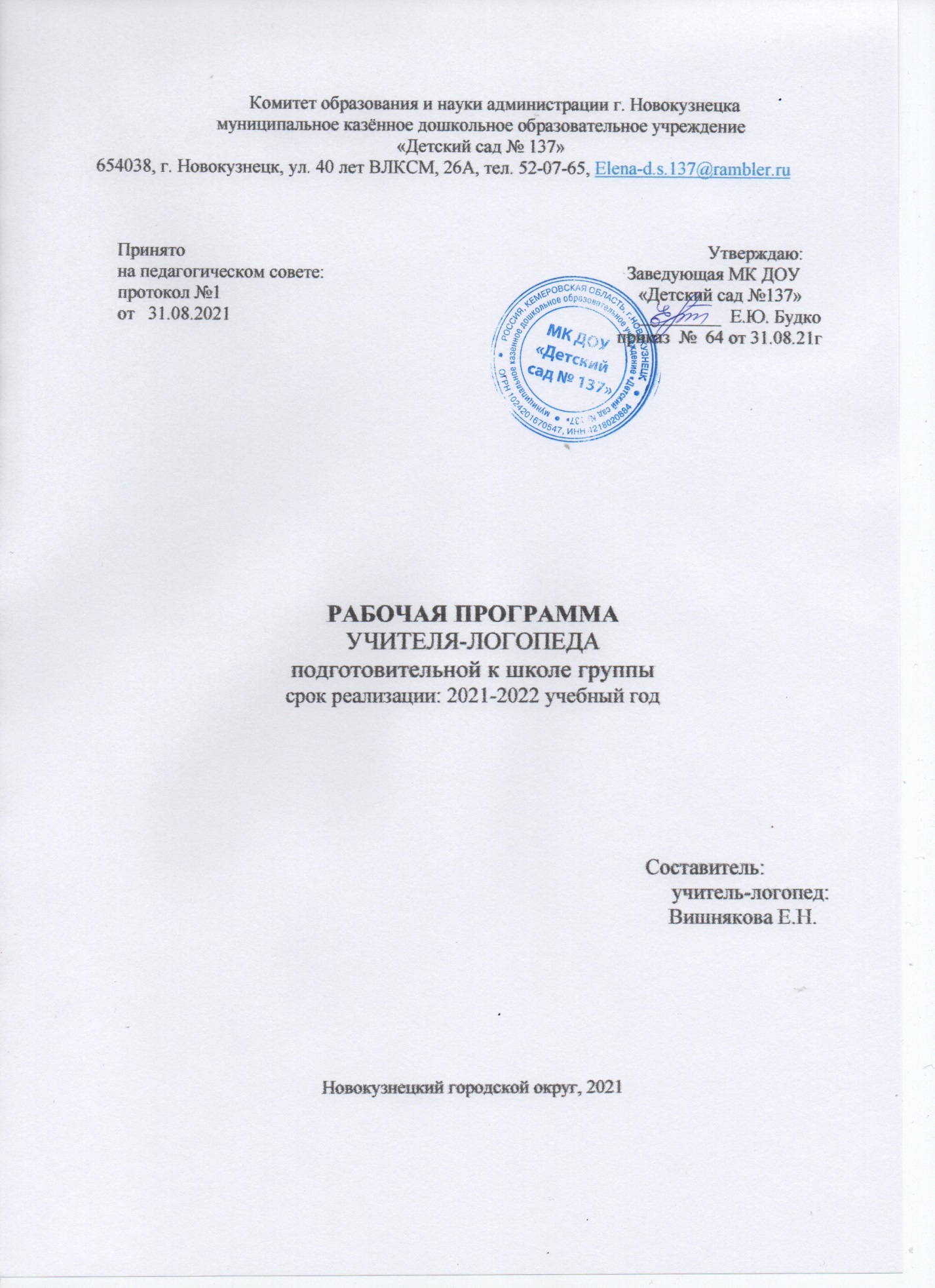 Содержание1. Целевой раздел                                                                                                                      Пояснительная записка…………………………………………..……….…31.1.1. Цели и задачи реализации Программы………………………….…....31.1.2. Принципы и подходы к формированию Программы……………......51.1.3. Значимые для разработки и реализации Программы   характеристики……………………………………………....................................82. Содержательный раздел2.1. Содержание образовательной деятельности в соответствии направлениями развития воспитанника в пяти образовательных областях……………………………………………………………………..……172.2. Вариативные формы, способы, методы и средства реализации   программы……………………………………………………..………………....24 2.3. Организация образовательной деятельности по профессиональной коррекции нарушений речи воспитанников 5-7 лет…………………………..332.4. Особенности взаимодействия учителя-логопеда с педагогами дошкольной образовательной организации…………………..…..………........40 2.5. Особенности взаимодействия учителя-логопеда с семьями воспитанников………………………………………………………………..….443. Организационный раздел  3.1. Материально-техническое обеспечение Программы……………………..51 3.2. Обеспеченность методическими материалами и средствами обучения и воспитания ……………………………………………………………………….523.3. Режим дня……………………………………………………………………563.4. Особенности традиционных событий, праздников, мероприятий……………………………………………….……………………..583.5. Особенности организации развивающей предметно-пространственной среды……………………………………………………………………………...62Приложение …………………………………………...........................................65I ЦЕЛЕВОЙ РАЗДЕЛ.1.1 Пояснительная записка1.1.1 Цели и задачи реализации рабочей образовательной программы.Рабочая программа по коррекционной деятельности с воспитанниками 5-7 лет, имеющими тяжелые нарушения речи (ТНР), подготовительной к школе группы разработана в соответствии с «Адаптированной основной образовательной программой для дошкольников с тяжёлыми нарушениями речи (АООП) МКДОУ «Детский сад №137» и составлена в соответствии с:Законом Российской Федерации «Об образовании в РФ»;Федеральным государственным образовательным стандартом дошкольного образования;Конвенцией ООН о правах ребенка;Декларацией прав ребенка;Санитарно-эпидемиологическими требованиями к устройству, содержанию и организации режима работы в дошкольных организациях;«Программа логопедической работы по преодолению общего недоразвития речи у детей». Авторы: Т.Б. Филичева, Г.В. Чиркина, Т.В. Туманова;             - «Коррекционное обучение и воспитание детей 5-летнего возраста с     общим недоразвитием речи». Филичева Т.Б., Чиркина Г.В. «Программа обучения детей с недоразвитием фонетического строя речи» (В подготовительной к школе группе) Каше Г.А., Филичева Т.Б.       В реализации программы используются дополнительные образовательные технологии следующих авторов: Н.Э. Теремковой, Н.С. Жуковой, О.С. Гомзяк, Т.А. Ткаченко, О.И. Крупенчук.     Программа представляет коррекционно-развивающую систему, обеспечивающую формирование коммуникативных способностей, речевого и личностного развития ребёнка дошкольного возраста с речевой патологией, его индивидуализацию и позитивную социализацию в коллективе сверстников; определяет основные направления коррекционно-развивающей работы, условия и средства речевого и личностного развития воспитанников, а так же целевые ориентиры и задачи по овладению Программой.       Цель Программы:       Организация целостной системы коррекционно–развивающей работы в группах для воспитанников с тяжелыми нарушениями речи (с дизартрией, общим недоразвитием речи) в возрасте 5-7 лет, предусматривающей полную интеграцию действий всех специалистов дошкольного образовательного учреждения и родителей воспитанников. Комплексность педагогического подхода направлена на выравнивание речевого и психофизического развития дошкольников и обеспечение их всестороннего гармоничного развития с учетом их возрастных, индивидуальных, психологических и физиологических особенностей.Коррекционно-образовательный процесс представлен в Программе как целостная структура, а сама Программа является комплексной.    Задачи Программы:   1) своевременное выявлять воспитанников с тяжелыми нарушениями речи (ТНР) и определять их особые образовательные потребности, обусловленные недостатками в физическом и (или) психическом развитии;   2) корректировать нарушения развития различных категорий воспитанников с ТНР, оказывать им квалифицированную помощь;   3) создавать условия, способствующие освоению воспитанниками с тяжелыми нарушениями речи программы и их интеграции в ДОУ;   4)  обеспечивать развитие способностей и творческого потенциала каждого воспитанника как, субъекта отношений с самим собой, с другими детьми, взрослыми и миром;   5) формировать предпосылки учебной деятельности, необходимые и достаточные для успешного решения ими задач начального общего образования;   6)  выстроить систему взаимодействия всех участников образовательного процесса по вопросам развития и воспитания дошкольников с тяжелыми нарушениями речи.    Основные задачи коррекционно-развивающей работы в подготовительной к школе группе (коррекция речи):    1. Устранение дефектов звукопроизношения (воспитание артикуляционных навыков, звукопроизношения, слоговой структуры) и развитие фонематического слуха (способность осуществлять операции различения и узнавания фонем, составляющих звуковую оболочку слова).   2. Закрепление навыков звукового анализа (специальные умственные действия по дифференциации фонем и установлению звуковой структуры слова)   3. Уточнение, расширение и обогащение лексического запаса.   4. Формирование грамматического строя речи.   5. Развитие связной речи.   6. Развитие коммуникативных функций, успешности в общении.   7. Формирование психологической готовности к обучению в школе, что обеспечивает преемственность со следующей ступенью системы общего образования.     Решение конкретных задач коррекционно-развивающей работы, обозначенных в каждом разделе Программы, возможно лишь при условии комплексного подхода к воспитанию и образованию, тесной взаимосвязи в работе всех специалистов (учителя-логопеда, педагога-психолога, воспитателей, инструктора по физической культуре, музыкального работника) дошкольной организации, а также при участии родителей в реализации программных требований. Решение данных задач позволит сформировать у дошкольников с речевыми нарушениями психологическую готовность к обучению в общеобразовательной школе, реализующей образовательную программу или адаптированную образовательную программу для детей с тяжелыми нарушениями речи, а также достичь основных целей дошкольного образования, которые сформулированы в Концепции дошкольного воспитания.1.1.2 Принципы и подходы к формированию Программы.В соответствии со Стандартом ДО Программа построена на следующих принципахПоддержка разнообразия детства. Программа рассматривает разнообразие как ценность, образовательный ресурс и предполагает использование разнообразия для обогащения образовательного процесса. Организация выстраивает образовательную деятельность с учетом региональной специфики, социокультурной ситуации развития каждого ребенка, его возрастных и индивидуальных особенностей, ценностей, мнений и способов их выражения.Сохранение уникальности и самоценности детства. Этот принцип подразумевает полноценное проживание ребенком всех этапов детства (младенческого, раннего и дошкольного детства), обогащение (амплификацию) детского развития.Позитивная социализация ребенка предполагает, что освоение ребенком культурных норм, средств и способов деятельности, культурных образцов поведения и общения с другими людьми, приобщение к традициям семьи, общества, государства происходят в процессе сотрудничества со взрослыми и другими детьми, направленного на создание предпосылок к полноценной деятельности ребенка в изменяющемся мире.Личностно-развивающий и гуманистический характер взаимодействия                взрослых (родителей, законных представителей), педагогических и      иных работников Организации и детей.Содействие и сотрудничество детей и взрослых, признание ребенка полноценным участником (субъектом) образовательных отношений. Этот принцип предполагает активное участие всех субъектов образовательных отношений – как детей, так и взрослых – в реализации программы.Сотрудничество Организации с семьей. Сотрудничество, кооперация с семьей, открытость в отношении семьи, уважение семейных ценностей и традиций, их учет в образовательной работе.Сетевое взаимодействие с организациями социализации, образования, охраны здоровья и другими партнерами, которые могут внести вклад в развитие и образование детей, а также использование ресурсов местного сообщества и вариативных программ дополнительного образования детей для обогащения детского развития.Индивидуализация дошкольного образования предполагает такое построение образовательной деятельности, которое открывает возможности для индивидуализации образовательного процесса, появления индивидуальной траектории развития каждого ребенка с характерными для данного ребенка спецификой и скоростью, учитывающие его интересы, мотивы, способности и возрастно-психологические особенности.Возрастная адекватность образования. Этот принцип предполагает подбор педагогом содержания и методов дошкольного образования в соответствии с возрастными особенностями детей.Развивающее вариативное образование. Этот принцип предполагает, что образовательное содержание предлагается ребенку через разные виды деятельности с учетом его актуальных и потенциальных возможностей усвоения этого содержания и совершения им тех или иных действий, с учетом его интересов, мотивов и способностей.Полнота содержания и интеграция отдельных образовательных областей.Инвариантность ценностей и целей при вариативности средств реализации и достижения целей Программы.Специальные принципы логопедического воздействия:Этиопатогенетический принцип предполагает учет этиологии и механизмов речевого нарушения. Содержание логопедического воздействия зависит от механизма речевого нарушения Системность и учет структуры речевого нарушения. Этот принцип предполагает необходимость учета в логопедической работе структуры дефекта, определения ведущего нарушения, соотношения первичных и вторичных симптомов.  Комплексность. Комплексное медико-психолого-педагогическое воздействие очень важно при устранении всех сложных речевых нарушений. Дифференцированный подход осуществляется на основе учета этиологии, механизмов, симптоматики нарушения, структуры речевого дефекта, возрастных и индивидуальных особенностей воспитанника.Поэтапность логопедическое воздействие представляет собой целенаправленный, сложно организованный процесс, в котором выделяются различные этапы, со своими целями, задачами, методами и приемами коррекции. Принцип развития предполагает выделение в процессе логопедической работы тех задач, трудностей, этапов, которые находятся в зоне ближайшего развития воспитанника.Онтогенетический принцип предполагает учет закономерностей и последовательности формирования различных форм и функций речи. Учет возрастных и личностных особенностей. Учитываются особенности формирования личности у воспитанников с различными формами речевых расстройств, а также возрастные особенностиПринцип деятельностного подхода предполагает, что коррекция нарушений речи проводится с учетом ведущей деятельности. Основные подходы к формированию Программы: - Системный подход – относительно самостоятельные компоненты рассматриваются как совокупность взаимосвязанных компонентов: цели образования, субъекты педагогического процесса: педагог и воспитанник, содержание образования, методы, формы, средства педагогического процесса. - Личностно-ориентированный подход – личность как цель, субъект, результат и главный критерий эффективности педагогического процесса. - Деятельностный подход – деятельность рассматривается как основа, средство и условие развития личности, это целесообразное преобразование модели окружающей действительности.- Индивидуальный подход – учет индивидуальных особенностей каждого воспитанника. Индивидуальный подход необходим каждому воспитаннику, как «трудному», так и благополучному, т.к. помогает ему осознать свою индивидуальность, научиться управлять своим поведением, эмоциями, адекватно оценивать собственные сильные и слабые стороны.- Аксиологический (ценностный) подход – предусматривает организацию воспитания на основе определенных ценностей, которые, с одной стороны, становятся целью и результатом воспитания, а с другой – его средством.- Компетентностный подход – является основным. Результатом образовательной деятельности становится формирование основ компетентностей как постоянно развивающейся способности воспитанников самостоятельно действовать при решении актуальных проблем, т.е. быть готовым: решать проблемы в сфере учебной деятельности; объяснять явления действительности, их сущность, причины, ориентироваться в проблемах современной жизни; решать проблемы, связанные с реализацией определённых социальных ролей.- Культурологический подход –    это методологическое основание процессавоспитания, предусматривающее опору в обучении и воспитании на национальные традиции народа, его культуру, национальные и этнические особенности.1.1.3 Значимые для разработки и реализации Программы характеристики.      Программа предназначена для организации коррекционно-развивающей деятельности с воспитанниками     5   –   7   летнего   возраста   с   туберкулёзной интоксикацией, посещающих подготовительную к школе группу (коррекция речи) комбинированной направленности. Группы по коррекции речи формируются по возрасту и заключениям ПМПК.    Основная   масса   воспитанников   имеет   заключение: дизартрия, общее   недоразвитие   речи   второго   и   третьего   уровня.Клинико-психолого-педагогическая характеристика воспитанников       с речевыми нарушениямиУ воспитанников с тяжелыми нарушениями речи зачастую наблюдаются различные сопутствующие нарушения высших психических функций: регулятивной, эмоционально-волевой сферы, нарушения памяти, внимания, познавательной деятельности. Такие воспитанники зачастую характеризуются. 1) Повышенной возбудимостью и двигательной активностью. Воспитаннику трудно усидеть на одном месте и заниматься длительное время одним и тем же видом деятельности, руки и ноги его находятся в постоянном движении. Воспитанник встает и ходит во время занятий, не реагируя на педагога, в перерывах между занятиями ведет себя чрезмерно активно, с трудом переключается с физической деятельности на умственную. Иногда наоборот, встречаются воспитанники, отличающиеся заторможенностью и вялостью.2) Эмоциональной неустойчивостью. Настроение воспитанника может резко и часто изменяться от радостного к плаксивому, от печального к агрессивному и т.д., иногда появляются признаки агрессии, беспокойства, настороженности. Нелестное замечание, плохая оценка, конфликт с другими детьми могут вызывать вспышки гнева, ярости. 3) Низкой работоспособностью, в том числе и умственной.  Воспитанник способен работать только в определенном темпе, специфичном именно для него, и довольно непродолжительное время, затем наступает утомление.4) Повышенной утомляемостью.  Воспитанники быстро  устают,  утомление  может накапливаться  и  приводить  к  вспышкам  раздражительности  и  плохому самочувствию.5) Плохим самочувствием. Такие воспитанники могут страдать головными   болями, тошнотой и головокружением, плохо переносить жару и духоту. 6) Нескоординированностью движений и нарушением равновесия. 7) Нарушениями памяти, внимания, понимания.8) Ослаблением контроля за собственными действиями. Даже небольшие расстройства речи могут отрицательно влиять на общее развитие воспитанника.  Плохо говорящие воспитанники часто подвергаются насмешкам со стороны сверстников, что делает их неуверенными в себе, застенчивыми, нерешительными, и в дальнейшем это способно привести к возникновению больших комплексов, что мешает преодолению дефекта, и развитию неуверенности в себе и собственных силах. Воспитанник может начать избегать общения, что влияет на процесс социализации личности в целом. 
Характеристика дошкольников с дизартрией Клиническое, психологическое и логопедическое изучение воспитанников с дизартрией показывает, что эта категория очень неоднородна с точки зрения двигательных, психических и речевых нарушений.     Основные проявления дизартрии состоят в расстройстве артикуляции звуков, нарушениях голосообразования, а также в изменениях темпа речи, ритма и интонации и проявляются в разной степени и в различных комбинациях в зависимости от локализации поражения в центральной или периферической нервной системе, от тяжести нарушения, от времени возникновения дефекта.     Классификация клинических форм дизартрии основывается на выделении различной локализации поражения мозга, что отражено в их названии: корковая, подкорковая, мозжечковая, бульбарная и псевдобульбарная. Дошкольники с различными формами дизартрии отличаются друг от друга специфическими дефектами звукопроизношения, голоса, артикуляционной моторики, нуждаются в различных приемах логопедического воздействия и в разной степени поддаются коррекции.     Наиболее часто встречающаяся форма детской дизартрии — псевдобульбарная. Псевдобульбарная дизартрия является следствием перенесенного в раннем детстве или в пренатальном периоде органического поражения мозга в результате родовых травм, опухолей, инфекций и интоксикации и др. Возникает псевдобульбарный паралич или парез, в результате которого у дошкольника нарушается общая и речевая моторика. В раннем возрасте малыш плохо сосет, попёрхивается, захлебывается, плохо глотает. Изо рта течет слюна, нарушена мускулатура лица.    Степень нарушения речевой или артикуляционной моторики может быть различной. Условно выделяют три степени псевдобульбарной дизартрии: легкую, среднюю, тяжелую.     1. Легкая степень псевдобульбарной дизартрии характеризуется отсутствием грубых нарушений моторики артикуляционного аппарата. Трудности артикуляции заключаются в 7 медленных, недостаточно точных движениях языка, губ. Расстройство жевания и глотания у малыша выявляется неярко, в редких попёрхиваниях. Произношение у таких дошкольников нарушено вследствие недостаточно четкой артикуляционной моторики, речь несколько замедленна, характерна смазанность при произнесении звуков. Чаще страдает произношение сложных по артикуляции звуков: ж, ш, р, ц, ч. Звонкие звуки произносятся с недостаточным участием голоса. Трудны для произношения мягкие звуки, требующие добавления к основной артикуляции подъема средней части спинки языка к твердому нёбу.    Недостатки произношения оказывают неблагоприятные влияния на фонематическое развитие. Большинство воспитанников с легкой степенью дизартрии испытывают некоторые трудности в звуковом анализе. Нарушение структуры слова почти не наблюдается; то же относится к грамматическому строю и лексике. Итак, основным дефектом у воспитанников, страдающих псевдобульбарной дизартрией в легкой степени, является нарушение фонетической стороны речи.    2. Воспитанники со средней степенью дизартрии составляют наиболее многочисленную группу. Для них характерна амимичность: отсутствие движений лицевых мышц. Ребенок не может надуть щеки, вытянуть губы, плотно сомкнуть их. Движения языка ограниченны. Ребенок не может поднять кончик языка вверх, повернуть его вправо, влево, удержать в данном положении. Значительную трудность представляет переключение от одного движения к другому. Мягкое нёбо бывает часто малоподвижным, голос имеет назальный оттенок. Характерно обильное слюнотечение. Затруднены акты жевания и глотания. Следствием нарушения функции артикуляционного аппарата является тяжелый дефект произношения. Речь таких лошкольников обычно очень невнятная, смазанная, тихая. Характерна нечеткая из-за малоподвижности губ, языка артикуляция гласных, произносимых обычно .с сильным носовым выдохом. Звуки а н у недостаточно четкие, звуки и и ы обычно смешиваются. Из согласных чаще бывают сохранены п, т, м, н, к, х. Звуки ч и ц, р и л произносятся приближенно, как носовой выдох с неприятным «хлюпающим» призвуком. Выдыхаемая ротовая струя ощущается очень слабо. Чаще звонкие согласные заменяются глухими. Нередко звуки в конце слова и в сочетаниях согласных опускаются. В результате речь воспитанников, страдающих псевдобульбарной дизартрией, оказывается настолько непонятной, что они предпочитают отмалчиваться. Наряду с обычно поздним развитием речи (в возрасте 5—6 лет) данное обстоятельство резко ограничивает для воспитанника опыт речевого общения.    Характерным для всех дошкольников с псевдобульбарной дизартрией является то, что при искаженном произнесении звуков, входящих в состав слова, они обычно сохраняют ритмический контур слова, т. е. число слогов и ударность. Как правило, они владеют произношением двусложных, трехсложных слов; четырехсложные слова нередко воспроизводятся отраженно.    Сложным для воспитанника является произнесение стечений согласных: в этом случае выпадает один согласный (белка — «бека») или оба (змея — «ия»). Вследствие моторной трудности переключения от одного слога к другому встречаются случаи уподобления слогов (посуда — «посюся», ножницы — «носисы»).    Нарушение моторики артикуляционного аппарата приводит к неправильному развитию восприятия речевых звуков. Отклонения в. слуховом восприятии, вызванные недостаточным артикуляционным опытом, отсутствие четкого кинестетического образа звука приводят к заметным трудностям при овладении звуковым анализом. В зависимости от степени речедвигательного нарушения наблюдаются различно выраженные затруднения в звуковом анализе.    Большинство специальных проб, выявляющих уровень звукового анализа, дошкольникам-дизартрикам недоступно. Они не могут правильно отобрать картинки, названия которых начинаются на заданный звук, придумать слово, содержащее определенный звук, проанализировать звуковой состав слова.    Неточное, носовое произношение гласных звуков приводит к тому, что они почти не различаются по звучанию. Многочисленны и разнообразны замены согласных:л-р: белка — «берка» х-ч: мех — «меч» б-т: утка — «убка» г-д: гудок—«дудок» с-ч: гуси — «гучи» б-п: арбуз — «арпус»…     Характерными являются случаи нарушения слоговой структуры слова за счет перестановки букв (книга — «кинга»), пропуск букв (шапка — «шапа»), сокращение слоговой структуры из-за недописывания слогов (собака — «соба», ножницы — «ножи» и др.). Нередки случаи полного искажения слов: кровать — «дамла», пирамидка — «макте», железная — «неаки» и др.    Такие ошибки наиболее характерны для воспитанников с глубокими нарушениями артикуляции, у которых нерасчлененность звукового состава речи связана с искаженным звукопроизношением.    Общее речевое развитие дошкольников с грубыми расстройствами артикуляции протекает своеобразно. Позднее начало речи, ограниченный речевой опыт, грубые дефекты произношения приводят к недостаточному накоплению словаря и отклонениям в развитии грамматического строя речи. Большинство воспитанников с расстройствами артикуляции имеют отклонения в словарном запасе, не знают обиходных слов, часто смешивают слова, ориентируясь на сходство по звуковому составу, ситуацию и т. п. Многие слова употребляются неточно, вместо нужного названия дошкольник использует то, которое обозначает сходный предмет (петля— дырка, ваза — кувшин, желудь — орех, гамак — сетка) или связано с данным словом ситуационно (рельсы — шпалы, наперсток — палец).     Уровень освоения лексики зависит не только от степени нарушения звукопроизносительной стороны речи, но и от интеллектуальных возможностей воспитанника, социального опыта, среды, в которой он воспитывается. Для дошкольников-дизартриков, как и вообще для воспитанников с общим недоразвитием речи, характерно недостаточное владение грамматическими средствами языка. Чтение обычно крайне затруднено за счет малоподвижности артикуляционного аппарата, трудностей в переключении от одного звука к другому. Большей частью оно послоговое, интонационно не окрашенное. Понимание читаемого текста недостаточное.              Данные особенности речевого развития воспитанников с дизартрией показывают, что они нуждаются в систематическом специальном обучении, направленном на преодоление дефектов звуковой стороны речи, развитие лексического запаса и грамматического строя речи, исправление нарушений письма и чтения, в виде целенаправленных занятий по формированию фонетического и лексико-грамматического строя речи.Характеристика дошкольников с общим недоразвитием речиОНР у дошкольников - это сложное речевое расстройство, при котором нарушается формирование всех компонентов речевой системы, то есть звуковой стороны (фонетики) и смысловой стороны (лексики, грамматики) при нормальном слухе и интеллекте. Выделяют три уровня речевого развития, отражающие состояние всех компонентов языковой системы у детей с общим недоразвитием речи. Первый уровень развития речи характеризуется отсутствием общеупотребительной речи. Речевые средства ребенка ограничены, активный словарь практически не сформирован и состоит из звукоподражаний, звукокомплексов, лепетных слов.  Высказывания сопровождаются жестами и мимикой. Характерна многозначность употребляемых слов, когда одни и те же лепетные слова используются для обозначения разных предметов, явлений, действий.  Возможна замена названий    предметов    названиями действий и наоборот. В активной речи преобладают корневые слова, лишенные флексий.  Пассивный словарь шире активного, но тоже крайне ограничен.  Практически отсутствует понимание категории числа существительных и глаголов, времени, рода, падежа.  Произношение звуков носит диффузный характер.  Фонематическое развитие находится в зачаточном состоянии. Ограничена способность восприятия и воспроизведения слоговой структуры слова Второй уровень речевого развития характеризуется начатками общеупотребительной речи, отличительной чертой которого является наличие двух-, трех-, а иногда даже четырехсловной фразы. При переходе ко второму уровню речевого развития речевая активность ребенка возрастает. Активный словарный запас расширяется за счет обиходной предметной и глагольной лексики. Возможно использование местоимений, союзов и иногда простых предлогов. В самостоятельных высказываниях ребенка уже есть простые нераспространенные предложения. При этом отмечаются грубые ошибки в употреблении грамматических конструкций, отсутствует согласование прилагательных с существительными, отмечается смешение падежных форм и т.д. Понимание обращенной речи значительно развивается, хотя пассивный словарный запас ограничен, не сформирован предметный    и глагольный словарь, связанный с трудовыми действиями взрослых, растительным и животным миром. Отмечается незнание не только оттенков цветов, но и основных цветов. Типичны грубые нарушения слоговой структуры и звуконаполняемости слов.  У воспитанников выявляется недостаточность фонетической стороны речи. Третий уровень речевого развития, характеризуется наличием развернутой фразовой речи с выраженными элементами недоразвития лексики, грамматики и фонетики. Отмечаются попытки употребления даже предложений сложных конструкций.  Лексика воспитанника включает все части речи. При этом может наблюдаться неточное употребление лексических значений слов. Появляются первые навыки словообразования.  Воспитанник образует существительные и прилагательные с уменьшительными суффиксами, глаголы движения с приставками. Отмечаются трудности при образовании прилагательных от существительных. По-прежнему отмечаются множественные аграмматизмы. Воспитанник может неправильно употреблять предлоги, допускает ошибки в согласовании прилагательных и числительных с существительными. Характерно недифференцированное произношение звуков, причем замены могут быть нестойкими. Недостатки произношения могут выражаться в искажении, замене или смешении звуков.  Более устойчивым становится произношение слов сложной слоговой структуры.  Воспитанник может повторять трех-  и четырехсложные слова вслед за взрослым, но искажает их в речевом потоке.  Понимание речи приближается к норме, хотя отмечается недостаточное понимание значений слов, выраженных приставками и суффиксами. Характеристики особенностей развития детей с туберкулезной интоксикацией, воспитывающихся в МК ДОУ.    Диагноз тубифицирование означает, что туберкулезные палочки из окружающей среды попали в организм, о чем свидетельствует увеличение пробы Манту. Ребенок берется фтизиатром под наблюдение. Преувеличение пробы реакции Манту тубинфицированным детям рекомендуется проводить через 3-6 месяцев дополнительно пробу диаскин-тест. Отрицательный результат теста не снимает диагноз тубифицирование. Это показывает, что на данный момент организм ребенка справляется с инфекцией без лечения. Положительный результат диаскин-теста означает, что микобактерии в организме ребенка находятся в состоянии активного размножения, есть вероятность развития заболевания. Фтизиатр определяет схему лечебно-профилактической работы с ребёнком. Физическое и психическое состояние детей с туберкулезной интоксикацией отличается от их сверстников: нарушение равновесия нервной системы, выражающемся в изменении поведения ребенка: раздражительности, возбудимости, понижении внимания, в нарушении сна, быстрой утомляемости, плохом аппетите, что вызывает сдвиги сензитивных периодов возрастного развития, приводит к дефициту естественных потребностей ребенка в движении, игре, эмоциях, общении. Эти проблемы, как показывает практика, влияют на успешность обучения и адаптацию ребенка. Таким образом: 1) Морфофункциональные показатели тубинфицированных и здоровых детей характеризуется возрастно-половыми и соматотипологическими особенностями, которые определяются динамикой ростовых процессов, а также влиянием социально-экономических условий проживания. 2) Задержка физического развития и биологического созревания жизненно важных систем тубинфицированных детей формирует астенизацию и грацилизацию телосложения, определяет дисгармоничность развития структурнофункциональных показателей сердечно-сосудистой и дыхательной систем, приводит к более поздней готовности механизмов регуляции вегетативных функций организма. 3) У тубинфицированных детей наблюдается снижение уровня функциональных резервов и показателей физической работоспособности, которые создают напряженность адаптационных механизмов и условия для развития донозологических состояний. 4) Особенности в формировании морфофункционального статуса и психоэмоционального состояния организма тубинфицированных детей учитываются при осуществлении оздоровительных мероприятий, методов психолого-педагогической коррекции по улучшению состояния детей.1.2 Планируемые результаты освоения воспитанниками программы.Целевые ориентиры дошкольного образования, основной образовательной программы ДО.      В соответствии с ФГОС ДО специфика дошкольного детства и системные особенности дошкольного образования делают неправомерными требования от ребенка дошкольного возраста конкретных образовательных достижений. Поэтому результаты освоения Программы представлены в виде целевых ориентиров дошкольного образования и представляют собой возрастные характеристики возможных достижений ребенка к концу дошкольного образования.      К целевым ориентирам дошкольного образования (на этапе завершения дошкольного образования) в соответствии с программой ДОУ относятся следующие социально-нормативные характеристики возможных достижений воспитанника.Хорошо владеет устной речью, может выражать свои мысли и желания, проявляет инициативу в общении, умеет задавать вопросы, делать умозаключения, знает и умеет пересказывать сказки, рассказывать стихи, составлять рассказы по серии сюжетных картинок или по сюжетной картинке; у него сформированы элементарные навыки звуко-слогового анализа, что обеспечивает формирование предпосылок грамотности.Любознателен, склонен наблюдать, экспериментировать; он обладает начальными знаниями о себе, о природном и социальном мире.Способен к принятию собственных решений с опорой на знания и умения в различных видах деятельности.Инициативен, самостоятелен в различных видах деятельности, способен выбрать себе занятия и партнеров по совместной деятельности.Активен, успешно взаимодействует со сверстниками и взрослыми; у воспитанника сформировалось положительное отношение к самому себе, окружающим, к различным видам деятельности.Способен адекватно проявлять свои чувства, умеет радоваться успехам и сопереживать неудачам других, способен договариваться, старается разрешать конфликты.Обладает чувством собственного достоинства, верой в себя.Обладает развитым воображением, которое реализует в разных видах деятельности.Умеет подчиняться правилам и социальным нормам, способен к волевым усилиям.Развиты крупная и мелкая моторика, он подвижен и вынослив, владеет основными движениями, может контролировать свои движения, умеет управлять ими.Целевые ориентиры на этапе завершения образовательной деятельности по профессиональной коррекции нарушений развития речи воспитанниковСпособы определения результативности реализации Программы. Необходимым условием реализации  Программы  является  проведение  коррекционного обследования. Коррекционное обследование каждого  воспитанника с  тяжелым нарушением речи  является  основным  средством  осуществления  мониторинга  его  достижений  и необходимым условием успешности коррекционно-развивающей деятельности в учреждении. Коррекционное обследование проводится в первые две недели  сентября  и охватывает всех воспитанников. Полученные данные   позволяют сделать заключение о причине, характере и тяжести речевого нарушения, а также наметить пути коррекции дефекта. По результатам  обследования  в начале  учебного года заполняются речевые карты и индивидуальные образовательные маршруты на каждого ребёнка (Приложение1). Результатом  реализации  данной  Программы  является  качество  речи  воспитанников. По результатам обследования  в конце учебного года составляется отчет учителя-логопеда.II. СОДЕРЖАТЕЛЬНЫЙ РАЗДЕЛ2.1. Содержание образовательной деятельности в соответствии с   направлениями развития воспитанника в пяти образовательных областях  Программа направлена на:– создание развивающей образовательной среды как системы условийсоциализации и индивидуализации воспитанников;–создание условий развития воспитанников, открывающих возможности для позитивной социализации, личностного развития, развития инициативы и творческих способностей.     Согласно ФГОС дошкольного образования, содержание Программы обеспечивает развитие личности, мотивации и способностей воспитанников вразличных видах деятельности и охватывает следующие направления и развития и образования детей (далее образовательные области):– социально-коммуникативное развитие;– познавательное развитие;– речевое развитие;– художественно-эстетическое развитие;– физическое развитие.Содержание педагогической работы по освоению образовательных областей ориентировано на развитие физических, интеллектуальных и личностных качеств детей. Задачи коррекционной работы решаются интегрировано в ходе освоения всех образовательных областей наряду с задачами, отражающими специфику каждой образовательной области.	Образовательная область «Социально-коммуникативное развитие»Основными специалистами в области «Социально-коммуникативное развитие» в подготовительной группе (коррекция речи) являются воспитатели и  учитель-логопед  при  условии,  что  остальные специалисты и родители (законные представители) подключаются к их работе. Решение задач этой области осуществляется  в  ходе  режимных  моментов,  в игровой деятельности, во взаимодействии с родителями (законными представителями). В области социально-коммуникативного развития воспитанника в условиях информационной социализации основными задачами образовательной деятельности являются создание условий для:–	развития положительного отношения воспитанника к себе и другим людям;–	развития коммуникативной и социальной компетентности, в том числе информационно- социальной компетентности;–	развития игровой деятельности;–	развития компетентности в виртуальном поиске.Основные задачи коррекционно-развивающей работы:включать воспитанника в совместную деятельность и формировать навыки  взаимодействия «ребенок — взрослый», «ребенок — ребенок»;создавать ситуации, требующие от воспитанников использования связной речи в общении друг с другом и со взрослыми (в различных видах деятельности);стимулировать интерес воспитанника к игровой деятельности и умения участвовать в игре;обучать выполнению правил в подвижных и дидактических играх.Для воспитанников с тяжелыми нарушениями речи необходимо:использование различных речевых ситуаций при формировании у воспитанников навыков самообслуживания, культурно-гигиенических навыков, элементов труда и др. для работы над пониманием, усвоением и одновременно прочным закреплением соответствующей предметной и глагольной лексики;называние необходимых предметов, использование предикативной лексики, составление правильных фраз при осуществлении всех видов детской деятельности с включением речевой ситуации (при затруднении – помочь актуализировать ранее изученную тематическую лексику);использование производимых воспитанником действий для употребления соответствующих глаголов, определений, предлогов; переход от словосочетаний и предложений к постепенному составлению воспитанниками связных текстов;побуждение воспитанников пользоваться речью в процессе изготовления различных поделок, игрушек, сувениров и т.д. (называние материала, из которого изготавливается поделка, инструментов труда, рассказ о назначении изготавливаемого предмета, описание хода своей работы; воспитанники учатся различать предметы по форме, цвету, величине);стимулирование развития и обогащения коммуникативной функции речи в непринужденной обстановке на заданную тему (это позволяет учить детей способам диалогического взаимодействия в совместной деятельности, развивать умение высказываться в форме небольшого рассказа: повествования, описания, рассуждения).Образовательная область «Познавательное развитие»     В работе  по  образовательной  области  «Познавательное  развитие»  в группах  для  воспитанников  с  тяжелыми  нарушениями  речи  участвуют воспитатели,  учитель-логопед.  Воспитатели работают над  развитием любознательности и познавательной мотивации, формированием познавательных действий, первичных  представлений  о  себе,  других  людях, объектах  окружающего мира, о планете  Земля как общем доме  людей,  об особенностях ее природы, многообразии стран и народов  мира.  Учитель-логопед подключается к этой деятельности и помогает воспитателям выбрать адекватные методы и приемы работы с учетом индивидуальных особенностей и возможностей  каждого  воспитанника  с  тяжелыми нарушениями  речи  и  этапа коррекционно-развивающей деятельности.В области познавательного развития воспитанника основными задачами образовательной деятельности являются создание условий для:–	развитие любознательности, познавательной активности, познавательных способностей воспитанников;развитие пространственно-временных представлений;развитие аналитических операций, развитие способности  к символизации, обобщению, абстракции;расширение объема произвольной вербальной памяти;формирование регуляторных процессов, мотивации, общения.–	развитие представлений в разных сферах знаний об окружающей действительности, в том числе о виртуальной среде, о возможностях и рисках Интернета.Основные задачи коррекционно-развивающей работы:Знакомить с различными свойствами предметов на основе операций с ними (форма, величина, цвет), их различение в процессе сопоставления, сравнения;развивать основные функциональные уровни памяти;формировать операции сравнения, обобщения, классификации;развивать способности мысленного сопоставления объектов, установления сходства или различия предметов по каким-либо признакам, объединение предметов и явлений действительности в группу по общему признаку, распределение предметов по группам (игры в лото, домино, «Парные картинки», «Почтовый ящик», «Найди лишнее»; понимание сюжетных картинок; группировка по темам, например, «Игрушки», «Посуда», и т. п.);формировать понимание содержания и смысла сюжетных картинок;формировать мысленное установление связей, объединение предметов, их частей или признаков («Дополни до целого», «Сложи картинку» и т.п.);формировать понимание иносказательного смысла загадок.Образовательная область «Речевое развитие»Работой  по  образовательной  области  «Речевое  развитие»  в  группах по коррекции речи  руководит  учитель-логопед,  а  другие специалисты  подключаются  к  работе  и  планируют  образовательную деятельность в соответствии с рекомендациями учителя-логопеда. Ведущим направлением работы в этой образовательной области является формирование связной речи, ее основных функций: коммуникативной;регулирующей;познавательной;Важна работа по ознакомлению воспитанников с литературными произведениями. Сюда же включаются и занятия по подготовке к обучению грамоте.Основные задачи коррекционно-развивающей работы:развивать речевую активность воспитанников, диалогическую форму речи;учить использовать речевые и неречевые средства коммуникации;развивать и совершенствовать произносительную  сторону речи;расширять словарный запас, связанный с содержанием эмоционального, бытового, предметного, социального и игрового опыта;формировать навыки понимания содержания литературных произведений и отражать это понимание в речи;развивать у воспитанников навыки речевых действий в соответствии с планом повествования, умению составлять рассказы по сюжетным картинкам, по серии сюжетных картинок, используя графические схемы, наглядные опоры;формировать навыки словесных отражений собственных впечатлений, представлений, событий своей жизни в речи в рассказах «из личного опыта»;развивать способности воспитанников к словообразованию и словоизменению;формировать навыки последовательного, содержательного рассказывания, правильности лексического и грамматического оформления связных высказываний;формировать навыки моделирования, схематических зарисовок для рассказывания сказок, повествований;разучивать с воспитанниками стихотворения по лексическим темам, используя серии иллюстраций;формировать у воспитанников мотивацию к школьному обучению;познакомить с понятиями «звук», «слог», «слово»,  «предложение»;совершенствовать фонематические представления, развивать навыки звуко-слогового анализа и синтеза, формировать навыки составления графических схем слогов, слов, предложений, текстов;формировать у воспитанников элементарные правила правописания.Учитель-логопед учитывает заключения ПМПК, индивидуальные особенности развития каждого воспитанника с тяжелыми нарушениями речи и в соответствие с данными параметрами планирует коррекционно-развивающую деятельность. Для воспитанников с дизартрией необходимо: совершенствование моторных навыков – артикуляционной, мелкой и общей моторики; воспитание речевого и фонационного дыхания;      формирование правильных артикуляционных укладов;  автоматизация всех изученных  звуков  в  слогах,  словах, словосочетаниях и предложениях, в стихотворной и связной речи; формирование фонетико-фонематического восприятия; дифференциация всех изученных звуков в слогах, словах, словосочетаниях и предложениях; совершенствование слоговой структуры слова; активизация  навыка  правильного  звукопроизношения  в  словах,  в предложениях  различных  по  сложности  конструкций,  в  стихотворной  и связной речи. Для воспитанников с общим недоразвитием речи:  ОНР II уровень: активизация и выработка дифференцированных движений органов артикуляционного аппарата; подготовка артикуляционной базы для усвоения отстающих звуков; постановка звука, их различение на слух и первоначальный этап автоматизации на  уровне слогов и слов; развитие понимания речи; активизация  речевой  деятельности  и  развитие  лексико-грамматических средств языка; развитие произносительной стороны речи; развитие самостоятельной фразовой речи. ОНР III уровень: развитие понимания речи и лексико-грамматических средств языка; развитие и совершенствование произносительной стороны речи; развитие самостоятельной развернутой фразовой речи; подготовка к овладению элементарными навыками письма и чтения. совершенствование фонематических представлений, развития навыков звукового анализа и синтеза. совершенствование грамматических категорий - правильное употребление в самостоятельной речи отдельных падежных окончаний слов, используемых в рамках предложных конструкций;  овладение навыками словообразования: образование имен существительных от глаголов, прилагательных от существительных и глаголов, уменьшительно-ласкательных и увеличительных форм существительных; работа над грамматически правильным оформлением самостоятельной речи в соответствии с нормами русского языка; совершенствование  связной  речи  с  использованием  простых распространенных  и  сложных  предложений  и  владением  навыком объединения их в рассказ; формирование навыка пересказа. Образовательная область «Художественно-эстетическое развитие»В образовательной области «Художественно-эстетическое развитие» принимают  участие  воспитатели,  музыкальный  руководитель  и  учитель-логопед, берущий на себя часть работы по подготовке ООД по ритмике.В области	художественно-эстетического развития воспитанника основными задачами образовательной деятельности являются создание условий для:–	развития у воспитанников интереса к эстетической стороне действительности, ознакомления с разными видами и жанрами искусства (словесного, музыкального, изобразительного), в том числе народного творчества;–	развития способности к восприятию музыки, художественной литературы, фольклора;–	приобщения к разным видам художественно-эстетической деятельности, развития потребности в творческом самовыражении, инициативности и самостоятельности в воплощении художественного замысла.Основные задачи коррекционно-развивающей деятельности:развивать слуховое восприятие, музыкальный слух, фонематическое восприятие;развивать основные компоненты звуковой культуры речи: интонации, ритмико-мелодической стороны (ритм, темп, тембр речи, логическое ударение)формировать правильное речевое и певческое дыхание, изменение силы и высоты голоса;активизировать и обогащать словарь приставочными глаголами, предлогами, качественными и относительными прилагательными;развивать зрительное восприятие, пространственные ориентировки;воспитывать произвольное внимание и память;тренировать движения пальцев рук и кисти (в ходе занятий и во время физкультминуток).Образовательная область «Физическое развитие»Работу в образовательной области «Физическое развитие» осуществляет воспитатель  при обязательном  подключении  всех остальных  педагогов и  родителей  (законных представителей) дошкольников. 
   В области физического развития воспитанника основными задачами образовательной деятельности являются создание условий для:становления у воспитанников ценностей здорового образа жизни;развития представлений о своем теле и своих физических возможностях;приобретения двигательного опыта и совершенствования двигательной активности;формирования начальных представлений о некоторых видах спорта, овладения подвижными играми с правилами.Основные задачи коррекционно-развивающей работы:формировать полноценные двигательные навыки;нормализовать мышечный тонус;исправлять неправильные позы, развивать статическую выносливость, равновесие;упорядочивать темп движений, синхронное взаимодействие между движениями и речью, формировать запоминание серии двигательных актов, воспитывать быстроту реакции на словесные инструкции;формировать навыки оптимальные для речи типы физиологического дыхания;формировать речевое дыхание через специальные упражнения;развивать тонкие двигательные координации, необходимые для полноценного становления навыков письма.развивать	у  воспитанников 	произвольную	выразительность,	 модуляций голоса посредством специальных игр, хороводов, доступных для воспитанника небольших стихотворных диалогов;2.2. Вариативные формы, методы и средства реализации Программы с учетом возрастных и индивидуальных особенностей воспитанников, специфики их образовательных потребностей и интересов.Все формы, методы и средства реализации рабочей программы осуществляются с учетом базовых принципов ФГОС ДО и обеспечивают активное участие воспитанника в образовательном процессе в соответствии со своими возможностями и интересами. Учитывается личностно-развивающий характер взаимодействия и общения и др. При подборе форм, методов, способов реализации Программы для достижения планируемых результатов, учитываются индивидуальные особенности и потребности воспитанников с ТНР.Реализация  рабочей программы  осуществляется  ежедневно:в  процессе  организованной  образовательной  деятельности;образовательной деятельности в ходе режимных моментов;образовательной деятельности в процессе самостоятельной деятельности воспитанников;в различных видах детской деятельности;образовательной деятельности в процессе взаимодействия с семьями воспитанников.     Формы  реализации  рабочей программы (организационные  формы)  –  это  внешнее выражение содержания дошкольного образования, согласованной деятельности педагога и воспитанников, осуществляемой в определенном порядке и режиме. Они  имеют  социальную  обусловленность,  возникают  и  совершенствуются  в связи с развитием дидактических систем.  
Формы реализации Программы.В Федеральном Государственном образовательном стандарте дошкольного образования одним из психолого–педагогических условий для успешной реализации программы является использование в  образовательном процессе форм и методов работы с воспитанниками, соответствующих их психолого–возрастным и индивидуальным особенностям. Основной формой работы с дошкольниками является игровая деятельность.     Основными  формами  коррекционно-развивающей деятельности  в  детском  саду являются занятия по коррекции речи, на которых систематически осуществляется развитие всех компонентов речи и подготовка к школе.      Занятия имеют прежде всего игровой, сюжетно-тематический, проблемно-поисковый, интегрированный принцип построения коррекционно-развивающей деятельности.    Программа предполагает решение коррекционных задач в форме организованной образовательной деятельности: индивидуальных занятий; фронтальных (подгрупповых) занятий. Все коррекционно-развивающие индивидуальные и подгрупповые занятия  носят игровой характер. Организованная образовательная деятельностьФронтальные (подгрупповые) коррекционные занятияВ основу методики организации и проведения фронтальных (подгрупповых) занятий  положено творческое конструирование педагогом разнообразных образовательных и проблемно-поисковых  ситуаций,  комплексность и игровые приемы. Языковые средства отбираются с учетом этапа обучения, индивидуальных, речевых и психических возможностей воспитанников. При этом принимаются во внимание зоны актуального и ближайшего развития каждого воспитанника. Занятия носят личностно-ориентированный характер. Целью личностно-ориентированного подхода является помощь воспитаннику в социализации с ориентацией на общечеловеческие ценности, в адаптации к окружающей среде. Организованная образовательная деятельность (ООД) в зависимости от конкретных задач и этапов коррекции речи подразделяются на следующие типы:Формирование лексико-грамматических средств языка.Развитие связной речи.Формирование фонетической стороны речи.Занятия по  обучению  грамоте (подготовительная к школе группа).ООД по формированию лесксико-грамматических средств языка.Основными задачами ООД являются развитие понимания речи; уточнение и расширение словарного запаса; формирование обобщающих понятий; формирование практических навыков словообразования и словоизменения; умение употреблять простые распространённые предложения  и  некоторые виды сложных синтаксических структур.ООД по развитию связной речи.Главная задача  — развитие самостоятельной связной речи.ООД по развитию связной речи имеют определенную последовательность в формировании знаний, умений и навыков:навыки составления простых предложений,  навыки  ведения  диалога; обучение воспитанников составлению описания предмета, коротких рассказов по картинам и их сериям, рассказов-описаний, простых пересказов;обучение составлению рассказа по теме (в том числе с придумыванием его конца и начала, дополнением эпизодов и др.);навыки связного и выразительного пересказа литературных произведений; упражнения по составлению сложных сюжетных рассказов, сказок, сочинений на основе личного опыта. ООД по формированию фонетической  стороны речи. Основными задачами этих занятий являются: формирование правильного произношения звуков; развитие фонематического слуха и восприятия, навыков произнесения слов различной звуко-слоговой структуры; контроль за внятностью и выразительностью речи; подготовка к усвоению элементарных  навыков  звукового  анализа  и  синтеза.ООД  по обучению грамоте (подготовительная к школе группа).Основными задачами ООД по обучению грамоте является обучение воспитанников  практическим навыкам  усвоения средств русского языка.Знакомство: с понятиями «звук», «слог», «слово», «предложение»;                     с основными свойствами звукового строения слова; с моделями (схемами) слов и предложений, специальными символами для обозначения звуков.Обучение: подбору слов, обозначающих названия предметов, действий, признаков предмета; сравнению звуков по их качественным характеристикам (гласные, твердые и мягкие согласные, глухие и звонкие согласные);  слоговому членению слов, выделению слогов из слова, постановке ударения в словах, определению ударного слога; различению в предложении слов на слух, определение их количества и последовательности, составление предложений, в том числе и с заданным количеством слов.Весь процесс коррекционно-развивающей деятельности имеет четкую коммуникативную направленность. Усваиваемые элементы языковой системы должны включаться в непосредственное общение. Важно научить воспитанников применять отработанные речевые операции в аналогичных или новых ситуациях, творчески использовать полученные навыки в различных видах деятельности. Содержание программного материала представлено в перспективном плане коррекционно-развивающей деятельности для подготовительной к школе группы (коррекция речи) (Приложение 2). Данное планирование удобно и практично в применении, подробно отражает деятельность учителя-логопеда и детей на занятии.     Индивидуальные занятия  составляют существенную часть работы учителя-логопеда в течение каждого рабочего дня недели в целом. Они направлены на осуществление коррекции индивидуальных речевых недостатков воспитанников, которые создают определённые трудности в овладении программой. Учёт индивидуальных занятий фиксируется в табеле посещаемости занятий. Индивидуальный план коррекционно-развивающей работы составляется учителем-логопедом на основе анализа речевой карты воспитанника (сентябрь) и корректируется после промежуточной диагностики  (январь). На основании индивидуального плана коррекционно-развивающей работы учитель-логопед составляет планы индивидуальных занятий. При планировании индивидуальных занятий учитываются возраст воспитанника, структура речевого дефекта, его индивидуально-личностные особенности. Для эффективности коррекционно-развивающей деятельности учитель-логопед отражает подробное содержание ООД в календарном плане (Приложение 3). На индивидуальных занятиях учитель-логопед имеет возможность установить эмоциональный контакт с воспитанником, активизировать контроль за качеством звучащей речи, скоррегировать некоторые личностные особенности: речевой негативизм, фиксацию на дефекте, сгладить невротические реакции. Важной особенностью индивидуальных занятий является  то, что они носят опережающий характер и готовят воспитанников к усвоению более сложного фонетического и лексико-грамматического материала на подгрупповых занятиях. Последовательность устранения выявленных дефектов звукопроизно-шения определяется индивидуально, в соответствии с речевыми особенностями каждого воспитанника и индивидуальным перспективным планом. Постановка звуков осуществляется при максимальном использовании всех анализаторов.При формировании правильного звукопроизношения предлагается соблюдать ряд общих требований к последовательности этапов коррекционно-развивающей деятельности.Подготовительный этап:развитие слухового внимания и фонематического восприятия формируемого звука;формирование артикуляторных (речедвигательных) умений и навыков (артикуляционная гимнастика).Формирование  первичных произносительных умений и навыков:постановка звука;автоматизация звука;дифференциация формируемого и смешиваемого звуков.Формирование коммуникативных умений и навыков (безошибочное       употребление звуков речи во всех ситуациях общения).Автоматизация поставленного звука  проводится в последовательности:автоматизация звука в слогах (прямых, обратных, со стечением согласных);автоматизация звука в словах (в начале слова, в середине, в конце);автоматизация звука в словосочетаниях и предложениях;автоматизация звука в чистоговорках и стихах;автоматизация звука в коротких, а затем в длинных рассказах;автоматизация звука в разговорной речи.Коррекционно-развивающая работа осуществляется систематически и регулярно. Знания, умения и навыки, полученные воспитанником на индивидуальных занятиях, закрепляются воспитателями, специалистами и родителями. Основные требования:индивидуально регулировать длительность занятий;оптимально дозировать коррекционный лексический, грамматический и наглядный материал;сокращать и упрощать или, наоборот, усложнять предлагаемые задания;вводить чтение и письмо для воспитанников, освоивших письменную речь;предлагать задания для самостоятельной отработки;варьировать произносительные задания: речевые игры за столом «Эхо», «Повторялки», «Передай дальше», «Скажи  громко» и др.;привлекать различные анализаторы: слуховой, зрительный (работа перед зеркалом, рассматривание артикуляционных профилей, схемы, буквы, макеты слогов и слов); тактильный (ощущение вибрации голосовых связок ладонью, воздушной струи), кинетический и кинестетический (работа над звуком с закрытыми глазами, имитация артикуляционной позы и движения при помощи рук, физических упражнений и др.);использовать индивидуальные приемы создания положительной мотивации коррекции, стимуляции и поощрения.На каждого воспитанника в подготовительной к школе группе оформляется индивидуальная тетрадь. В неё записываются задания для закрепления знаний, умений и навыков, полученных на занятиях. Методы, приемы и средства реализации ПрограммыМетоды  реализации Программы.Учитель-логопед и педагоги групп по коррекции речи используют весь комплекс методов реализации Программы: наглядные, практические, словесные методы и их комбинации. Для эффективного обучения воспитанников с нарушениями в развитии следует задействовать максимальное количество анализаторов с использованием как традиционных, так и специальных методов и методических приемов.На каждом из этапов  коррекционно-развивающей  деятельности  эффективность  овладения правильными речевыми навыками обеспечивается соответствующей группой методов. Так, для этапа постановки звука используются практические и наглядные методы, такие как различные игры и упражнения, показ правильной артикуляции, многократные повторы. С целью автоматизации поставленного звука, особенно в связной речи, используются беседа,  пересказ, рассказывание стихотворений, скороговорок и т.д., т.е. словесные методы. Данная группа методов также используется для развития лексико-грамматических средств языка. Широко используются знаково-символическое моделирование при  формировании звукового анализа и синтеза. Применяются графические  схемы  слогового и звукового состава слова. Наблюдение, как используемый в Программе метод связан с  применением картин, рисунков, профилей артикуляции, а также с показом артикуляции звука, упражнений. Учитель-логопед в коррекционно-развивающей деятельности использует специализированные методы: двигательно-кинестетический, слухо-зрительно-кинестетический, метод сказкотерапии, психогимнастика и т.д.Средства реализации Программы.Средства реализации Программы: демонстрационные (применяемые взрослым) и раздаточные (используемые детьми); визуальные (для зрительного восприятия), аудийные (для слухового восприятия),  аудиовизуальные (для зрительно-слухового восприятия); естественные (натуральные) и искусственные (созданные человеком); реальные (существующие) и виртуальные (не существующие, но возможные). Учителем-логопедом используются средства, направленные на развитие деятельности воспитанников: игровой (игры, игрушки); коммуникативной (дидактический материал); чтения (восприятия) художественной литературы (книги для детского чтения, в том  числе аудиокниги, иллюстративный материал); познавательно-исследовательской (натуральные предметы для  исследования и образно-символический материал, в том числе макеты, карты, модели, картины и др.); продуктивной (оборудование и материалы для развития мелкой моторики рук); музыкально-художественной (детские музыкальные инструменты, дидактический  материал для работы над голосом, темпом и ритмом речи). 2.3. Организация образовательной деятельности по профессиональной коррекции нарушений речи воспитанников 5-7 лет детейСоздание специальные условия для получения образования воспитанников с ТНР     В ДОУ созданы специальные материально-технические, программно-методические и кадровые условия для получения образования воспитанниками с тяжелым нарушением речи с оказанием им квалифицированной коррекционно-педагогической поддержки.Коррекционно-развивающая работа организована в подготовительной к школе группе (коррекция речи).    Ведущим специалистом по оказанию квалифицированной помощи в коррекции речевых нарушений является учитель-логопед. Зачисление в группу по коррекции речи проводится с согласия родителей (законных представителей) на основании заключения полученного по результатам обследования ПМПК и рекомендаций о профиле соответствующего обучения.  Подготовительная к школе группа (коррекция речи) функционирует 5 дней в неделю. Учебный период - с 01.09. по 31.05. текущего года. На каждого воспитанника, зачисленного в группу по коррекции речи, учитель-логопед заполняет речевую карту.    Выполнение  коррекционно-развивающих  условий  в  группах  для воспитанников с тяжелыми речевыми нарушениями обеспечивает возможность совершенствования звуковой культуры, обогащения  словарного  запаса, формирования грамматического строя речи, развивает  диалогическую  и монологическую  речь, закладывает основы речевой и языковой  культуры, создает  предпосылки  для  успешного  овладения  чтением  и  письмом.  Это  в свою  очередь  способствует  освоению  воспитанниками  с  ТНР  основной общеобразовательной программы дошкольного образования и их интеграции в общеобразовательные учреждения. Для этого необходимо создание  условий для разных видов деятельности. 1. Создание условий для развития речевой деятельности и речевого общения воспитанников: Организовать и поддерживать речевое общение во время ООД и в режимных моментах, побуждать, внимательно выслушивать других  воспитанников, фиксировать внимание воспитанника на содержании высказываний сверстников. Создавать ситуации общения для обеспечения мотивации речи. Следить за пониманием воспитанниками вопросов, сообщений, связанных с  различными видами деятельности. Стимулировать обращение к педагогам  и  сверстникам  с  вопросами, сообщениями. Учить воспитанников отстаивать свое мнение, доказывать,  убеждать с помощью речи. Создавать  условия  для  уточнения  понимания  речи  в  зависимости  от ситуации и контекста, развивать вариативность лексики. 2. Создание педагогических условий развития речи: Соблюдать голосовой  режим:  разговаривать  и  проводить  ООД  голосом разговорной громкости, не допускать форсирования голоса, крика.Упражнять в координации движений артикуляционного аппарата и мелкой моторики, артикуляционного аппарата и общей моторики. Корректировать произношение. Побуждать прислушиваться к произношению взрослых  и  сверстников  и  правильно  произносить  звуки, слоги, слова и т.д. Обогащать  активный  словарный  запас  новыми  словами  с  правильно произносимыми звуками, уточняя толкование и смысловое значение слов. Организовывать игры для развития звуковой стороны речи воспитанников, установления последовательности и места звуков в слове. 3. Создание условий для развития слухового и речевого внимания, слухоречевой памяти, слухового контроля: Организовывать  игры  и  упражнения  для  развития  слухового  внимания, направленные  на  точное  восприятие  вопросов,  понимание  словесных инструкций («Небылицы», «Бывает – не бывает», «Будь внимательным»). 4. Создание условий для развития речевого слуха воспитанников: В  процессе  обогащения словаря и уточнения  смыслового  значения  слов-названий, свойств, действий  фиксировать  внимание  на  их полноценном слуховом восприятии и правильном воспроизведении («послушай»,  «повтори», «скажи», «назови»). Привлекать  внимание  воспитанников  к  восприятию  интонационной  стороны речи, побуждать соотносить интонацию с характером и настроением людей. Проводить игры с музыкальными  инструментами,  направленные на узнавание, соотнесение и развитие голоса, интонации, речевого и  слухового внимания. 5. Создание условий для формирования восприятия фонематической стороны речи воспитанников: Проводить специальные игры и упражнения  с  целью определения  места звука в слове, места ударения, отличительных признаков фонем, количества и последовательности звуков и слогов. 6. Создание условий для формирования темпа и ритма речи: Проводить игры и задания для развития умений различения-воспроизведения ритма в разных видах деятельности (игра, изобразительная, двигательная и трудовая деятельность и т.д.). Планировать  занятия  по  постановке  и  выделению  словесно-логического  и смыслового ударения, выделению ударного слога в слове и значимых отрезков текста. Проводить упражнения на совмещение темпа и ритма речи с движениями под музыку и без нее. Проводить ритмические занятия. Моделировать речевой темп, предлагая образцы правильного произнесения, отрывки  из  литературных  произведений,  сказок,  стихотворных  форм, пословиц, загадок, скороговорок, чистоговорок и т.д. 7.  Создание  условий  для  развития  связного  высказывания  воспитанников  с использованием различных типов высказывания: Стимулировать  развитие  и  формирование  не  только  познавательного интереса, но и познавательного общения, которое обеспечивается  речевыми средствами – высказываниями, вопросами, ответами. Создавать  условия  для  развития  диалогической  речи,  стимулировать собственные высказывания воспитанников. Помогать воспитаннику перейти на новую ступень ведения диалога - от участия к сотрудничеству. Проводить работу по формированию навыков предварительного планирования деятельности. Следить  за  выполнением  сформулированного  до  начала  игры  ролевого правила. Учить воспитанников составлять рассказы с опорой на план, схемы, серию сюжетных картинок, мнемотаблицы и т.д. 8. Создание условий для обучения воспитанников творческому рассказыванию:Учить воспитанников понимать художественные произведения, мотив поведения и отношение персонажей. Учить воспитанников передавать содержание по ролям, создавая  выразительные образы. Проводить ролевые игры, организовать театральную деятельность. 9. Создание  условий  для  формирования  первоначальных  навыков  овладения письменной речью: Знакомить воспитанников с буквами русского алфавита. Учить воспитанников выкладывать буквы из палочек и шнурочка, лепить из пластилина,  писать  в  воздухе,  «печатать»  буквы,  слова  и  маленькие предложения. Учить  разгадывать ребусы, решать кроссворды, читать изографы. Учить различать правильно и неправильно напечатанные буквы, «допечатывать» незаконченные буквы, читать  наложенные  друг  на  друга буквы. Учить узнавать буквы разных шрифтов. Организация коррекционно-развивающей деятельности.Организация и режим проведения занятий зависит от возраста воспитанника. Образовательная деятельность вне организованных занятий обеспечивает максимальный учет особенностей и возможностей воспитанника, его интересы и склонности. В течение дня во всех возрастных группах предусмотрен определенный баланс различных видов деятельности.Формы организации   организованной образовательной деятельности:индивидуальная и  подгрупповая (фронтальная).В подготовительной к школе группе  для воспитанников с сентября по май (включительно) проводятся подгрупповые (и/или фронтальные) занятия продолжительностью 25-30  минут каждое, и не превышает рекомендованную СанПиН недельную нагрузку. Каждый воспитанник не менее двух–трех раз в неделю занимается индивидуально с учителем-логопедом и воспитателем. Индивидуальные  занятия носят игровой характер и выносятся за сетку занятий.Социально-коммуникативное развитие осуществляется в образовательной деятельности в ходе режимных моментов, в самостоятельной игровой деятельности воспитанников, на совместных с родителями мероприятиях, на интегрированных занятиях.Максимально допустимый объем образовательной нагрузки соответствует санитарно-эпидемиологическим правилам и нормативам СанПиН  2.4.1.3049-13  "Санитарно-эпидемиологические требования к устройству, содержанию и организации режима работы дошкольных образовательных организаций",  утвержденным постановлением Главного государственного санитарного врача Российской Федерации от 15 мая 2013 г. № 26  (зарегистрировано Министерством юстиции Российской Федерации 29 мая 2013 г., регистрационный  № 28564).      Учебная нагрузка рассчитана на весь учебный год,  представлена в виде таблиц, в которых отражено количество занятий и суммарное время занятий в течение недели. Максимально допустимый объем недельной образовательной нагрузки разработан в соответствии с СанПин  и  в  соответствии с учебным планом учреждения.Содержание Программы реализуется на подгрупповых (фронтальных) и индивидуальных занятиях.Занятия можно разделить на три блока: развитие речи (развитие лексико-грамматических средств языка и развитие связной речи)  (подгрупповые занятия);подготовка к обучению грамоте, обучение грамоте  (подгрупповые или фронтальные занятия);коррекция звукопроизношения (индивидуальные  занятия).    Частота проведения индивидуальных занятий определяется характером и степенью выраженности речевого нарушения, возрастом и индивидуальными психофизическими особенностями детей, продолжительность индивидуальных занятий и занятий в мини-группах – 10-15минут.	Основные направления коррекционно-развивающей деятельностиОсуществление квалифицированной коррекции нарушений развития воспитанников с нарушениями речи в дошкольном образовательном учреждении ведется в соответствии с направлениями коррекционно-развивающей деятельности.Данные направления  отражают ее основное содержание:А) Диагностическая работа обеспечивает своевременное выявление воспитанников с ТНР, проведение их комплексного обследования и подготовку рекомендаций по оказанию им психолого-медико-педагогической помощи в условиях ДОУ.Диагностическая работа включает:своевременное выявление воспитанников с  ТНР;комплексный сбор сведений о воспитаннике на основании диагностической информации от специалистов разного профиля;обследование уровня актуального развития, определение зоны ближайшего развития воспитанника, выявление его резервных возможностей;выявление трудностей, возникающих у воспитанника с ТНР по мере освоения основной общеобразовательной программы, изучение развития эмоционально-волевой сферы и личностных особенностей  воспитанников с ТНР;изучение социальной ситуации  развития и условий семейного воспитания;изучение адаптивных возможностей и уровня социализации воспитанника с ТНР;системный разносторонний контроль специалистов за уровнем и динамикой развития воспитанника;анализ успешности коррекционно-развивающей деятельности.Б) Коррекционно-развивающая деятельность обеспечивает своевре-менную специализированную помощь в освоении содержания обучения и коррекцию недостатков воспитанников с ТНР в условиях дошкольного образовательного учреждения (создание оптимальных условий для физического, познавательного, речевого, социального и личностного развития воспитанников; проведение индивидуально направленной коррекции нарушений в развитии воспитанников с ТНР); способствует формированию предпосылок универсальных учебных действий воспитанников с ТНР (личностных, регулятивных, познавательных, коммуникативных); позволяет подготовить воспитанников с ТНР  к обучению в школе.Коррекционно-развивающая деятельность включает:выбор оптимальных для развития воспитанника с ТНР коррекционных программ/ методик и приёмов обучения в соответствии с его особыми образовательными потребностями;организацию и проведение специалистами индивидуальных и подгрупповых коррекционно-развивающих занятий, необходимых для преодоления нарушений развития и трудностей обучения;системное воздействие на образовательно-познавательную деятельность воспитанника в динамике образовательного процесса, направленное на формирование предпосылок универсальных учебных действий и коррекцию отклонений в развитии;коррекцию и развитие высших психических функций;развитие эмоционально-волевой сферы и личностных сфер воспитанника и психокоррекцию его поведения;социальную защиту воспитанника в случаях неблагоприятных условий жизни при психотравмирующих обстоятельствах;снятие симптомов тревожности, снятие психофизического напряжения с помощью элементов игровой терапии.В) Консультативная работа  обеспечивает непрерывность специального сопровождения воспитанников с ТНР и их семей по вопросам реализации, дифференцированных психолого-педагогических условий обучения, воспитания, коррекции, развития и социализации воспитанников;Консультативная работа включает:выработку совместных обоснованных рекомендаций по основным направлениям работы с воспитанниками с ТНР, единых для всех участников образовательного процесса;консультирование специалистами педагогов по возникающим вопросам при работе с воспитанниками, по выбору индивидуально-ориентированных методов и приёмов работы с конкретным воспитанником;консультативную помощь семье в вопросах выбора стратегии воспитания и приёмов коррекции речевых нарушений.Г) Информационно-просветительская работа  направлена на разъяснительную деятельность по вопросам, связанным с особенностями образовательного процесса для данной  категории воспитанников, их родителями (законными представителями), педагогическими работниками.Информационно-просветительская работа предусматривает:различные формы просветительской деятельности (лекции, индивидуальные беседы, консультирование, анкетирование, информационные стенды, печатные материалы, СМИ, презентации), направленной на разъяснение участникам образовательного процесса вопросов, связанных с особенностями образовательного процесса и сопровождения воспитанников с ТНР;проведение тематических выступлений для педагогов и родителей (законных представителей).2.4. Особенности взаимодействия учителя-логопеда с педагогами дошкольной образовательной организации     Успех совместной коррекционно-педагогической работы с  детьми,  имеющими тяжелые  нарушения  речи,  во  многом  зависит  от  правильно  организованного взаимодействия  учителя-логопеда, педагога-психолога, воспитателей, инструктора по физкультуре, музыкального  руководителя,    медицинских работников и  родителей дошкольников.Эффективность работы специалистов достигается посредством взаимодействия, которое осуществляется по следующим направлениям: диагностическое, коррекционное, консультативно-просветительское.Задачи участников коррекционной работы с детьми:Взаимодействие  с  воспитателями  осуществляется  в  разных  формах:совместное составление перспективного планирования работы на текущий период во всех образовательных областях;  обсуждение и выбор форм, методов и приемов коррекционно-развивающей  работы; оснащение развивающей предметно-пространственной среды в кабинете учителя-логопеда и групповом помещении; взаимопосещение и участие в образовательной  деятельности;  совместное осуществление образовательной деятельности в ходе  режимных моментов, еженедельные задания учителя-логопеда  воспитателям.  Совместная коррекционно-развивающая деятельность воспитателя и  учителя-логопеда в ДОУ осуществляется следующим образом: учитель-логопед формирует у  воспитанников  первичные  речевые навыки; воспитатель закрепляет сформированные речевые навыки.  Соответственно, в целостном коррекционно-развивающем процессе ДОУ происходит разделение функций учителя-логопеда и воспитателя.  Функции учителя-логопеда: изучение  уровня  речевых,  познавательных  и  индивидуально-личностных особенностей воспитанников; определение основных  направлений  и содержания коррекционно-логопедической работы с каждым воспитанником;формирование  правильного  речевого  дыхания,  работа  над  просодической стороной речи, развитие чувства ритма и выразительности речи;развитие артикуляционной моторики;коррекция звукопроизношения;совершенствование  фонетико-фонематического  восприятия  и  навыков звукового анализа и синтеза;устранение недостатков слоговой структуры слова; отработка новых лексико-грамматических категорий;обучение связной речи;формирование навыка послогового чтения;совершенствование мелкой моторики рук, подготовка руки к письму;предупреждение нарушений письма и чтения;развитие психических функций.  Функции воспитателя: учет лексической  темы  при  проведении  всех  занятий  в  группе  в  течение недели;пополнение, уточнение и активизация словарного запаса воспитанников по текущей лексической теме в процессе всех режимных моментов;систематический контроль за поставленными звуками и грамматической правильностью речи воспитанников в процессе всех режимных моментов; включение отработанных грамматических конструкций в ситуации естественного общения воспитанников; формирование связной речи  (заучивание стихотворений, потешек, текстов; знакомство  с  художественной  литературой;  работа  над  пересказом  и составление всех видов рассказывания);закрепление  речевых навыков на индивидуальных занятиях с воспитанником по заданию учителя-логопеда; развитие  понимания  речи, внимания, памяти, логического мышления, воображения  в  игровых  упражнениях на правильно произносимом  речевом материале.  На  начальном этапе учитель-логопед также выявляет особенности поведения  воспитанников, специфические проявления их характера, тактично корригируя отмеченные отклонения во время проведения соответствующих игр, бесед, выполнения режимных моментов. Поскольку только при создании спокойной обстановки в группе, обучении воспитанников совместной игре и правильному общению друг с другом, проведении  коррекции  личностных  и поведенческих  отклонений,  возможен  переход  непосредственно  к  речевой работе.    Вся образовательная деятельность воспитателя, дидактические игры, режимные моменты  используются  для  упражнения  детей  в  доступной  самостоятельной  речи.     Основой для этой работы служат навыки, приобретенные воспитанниками на занятиях с учителем-логопедом. В течение дня воспитатель организует в группе такие режимные моменты,  как  умывание,  одевание,  прием  пищи,  и  одновременно  упражняет воспитанников в кратких или развернутых ответах на вопросы (в зависимости от этапа коррекционно-логопедической  работы  и  индивидуальных  речевых  возможностей ребенка).  Утренние  и  вечерние  прогулки  укрепляют  физическое  состояние  детей, обеспечивают полноценный сон.     Правильная  организация  детского  коллектива,  четкое  проведение  режимных моментов оказывают положительное воздействие на физическое и психическое состояние ребенка и на состояние его речи. Умение правильно подойти к каждому конкретному ребенку, учитывая его индивидуальные психологические особенности, педагогический такт, спокойный, доброжелательный тон - именно эти качества необходимы воспитателю при работе с воспитанниками, имеющими тяжелые нарушения речи. 2.5. Особенности взаимодействия учителя-логопеда с семьями воспитанниковВажнейшим условием обеспечения целостного развития личности воспитанника является развитие конструктивного взаимодействия с семьей.Ведущая цель — создание необходимых условий для формирования ответственных взаимоотношений с семьями воспитанников и развития компетентности родителей; обеспечение права родителей на уважение и понимание, на участие в жизни детского сада.Семья - это то естественное пространство (речевое, воспитательное, развивающее), которое окружает  малыша  с  момента  его  появления  и  которое  оказывает  решающее  влияние  на комплексное развитие ребенка. Именно в силу приоритетной роли семьи в процессе воздействия на развитие ребенка учителю-логопеду и воспитателям необходимо привлечь родителей (законных представителей) в союзники в деле преодоления нарушений речевого развития дошкольника. В подготовительной к школе группе (коррекция речи) учитель-логопед и другие специалисты проводят для родителей (законных представителей) открытые и совместные занятия, привлекают к коррекционно-развивающей деятельности через систему методических рекомендаций. Эти рекомендации родители получают в устной форме на вечерних консультациях, еженедельно в письменной форме в индивидуальных тетрадях, и на стендах родительского уголка. Рекомендации родителям по организации домашней работы с воспитанниками необходимы для того, чтобы  как можно скорее ликвидировать  отставание детей  как  в  речевом,  так  и  в  общем развитии. Для каждой возрастной группы учтены особенности развития воспитанников данного возраста. С особенностями  организации  домашних  занятий  с  воспитанниками  каждой  возрастной группы родителей знакомят специалисты  во время консультаций. Содержание  работы с семьей - по направлениям развития в пяти образовательных областях:Социально-коммуникативное развитие Знакомить родителей с достижениями и трудностями общественного воспитания в детском саду. Показывать родителям значение матери, отца, а также дедушек и бабушек, воспитателей, детей (сверстников, младших и старших детей) в развитии взаимодействия ребенка с социумом, понимания социальных норм поведения. Подчеркивать ценность каждого воспитанника для общества вне зависимости от его индивидуальных особенностей и этнической принадлежности.Заинтересовывать родителей в развитии игровой деятельности воспитанников, обеспечивающей успешную социализацию, усвоение тендерного поведения. Помогать родителям осознавать негативные последствия деструктивного общения в семье, исключающего родных для ребенка людей из контекста развития. Создавать у родителей мотивацию к сохранению семейных традиций и зарождению новых.Поддерживать семью в выстраивании взаимодействия воспитанника с незнакомыми взрослыми и детьми в детском саду (например, на этапе освоения новой предметно-развивающей среды детского сада, группы - при поступлении в детский сад, переходе в новую группу, смене воспитателей и других ситуациях), вне его (например, в ходе проектной деятельности).Привлекать родителей к составлению соглашения о сотрудничестве, программы и плана взаимодействия семьи и детского сада в воспитании воспитанников. Сопровождать и поддерживать семью в реализации воспитательных воздействий.Показывать родителям значение развития экологического сознания как условия всеобщей выживаемости природы, семьи, отельного человека, всего человечества. Знакомить родителей с опасными для здоровья воспитанника ситуациями, возникающими дома, на даче, на дороге, в лесу, у водоема, и способами поведения в них. Направлять внимание родителей на развитие у детей способности видеть, осознавать и избегать опасности.Информировать родителей о необходимости создания благоприятных и безопасных условий пребывания воспитанников на улице (соблюдать технику безопасности во время игр и развлечений на каруселях, на качелях, на горке, в песочнице, во время катания на велосипеде, во время отдыха у водоема и т.д.). Рассказывать о необходимости создания безопасных условий пребывания детей дома (не держать в доступных для них местах лекарства, предметы бытовой химии, электрические приборы; содержать в порядке электрические розетки; не оставлять детей без присмотра в комнате, где открыты окна и балконы и т.д.). Информировать родителей о том, что должны делать дети в случае непредвиденной ситуации (звать на помощь взрослых; называть свои фамилию и имя; при необходимости – фамилию, имя и отчество родителей, адрес и телефон; при необходимости звонить по телефонам экстренной помощи-«01», «02» и «03» и т. д.).Привлекать родителей к активному отдыху с детьми, расширяющему границы жизни дошкольников и формирующему навыки безопасного поведения во время отдыха. Помогать родителям планировать выходные дни с детьми, обдумывая проблемные ситуации, стимулирующие формирование моделей позитивного поведения в разных жизненных ситуациях.Подчеркивать роль взрослого в формировании поведения ребенка. Побуждать родителей на личном примере демонстрировать детям соблюдение правил безопасного поведения на дорогах, бережное отношение к природе и т.д. Ориентировать родителей на совместное с ребенком чтение литературы, посвященной сохранению и укреплению здоровья, просмотр соответствующих художественных и мультипликационных фильмов.Знакомить родителей с формами работы дошкольного учреждения по проблеме безопасности детей дошкольного возраста.Изучать традиции трудового воспитания, сложившиеся и развивающиеся в семьях воспитанников. Знакомить родителей с возможностями трудового воспитания в семье и детском саду; показывать необходимость навыков самообслуживания, помощи взрослым, наличия у ребенка домашних обязанностей. Знакомить с лучшим опытом семейного трудового воспитания посредством выставок, мастер-классов и других форм взаимодействия.Побуждать близких взрослых знакомить детей с домашним и профессиональным трудом, показывать его результаты, обращать внимание на отношение членов семьи к труду.Развивать у родителей интерес к совместным с детьми проектам по изучению трудовых традиций, сложившихся в семье, а также родном городе (селе).Привлекать внимание родителей к различным формам совместной с детьми трудовой деятельности в детском саду и дома, способствующей формированию взаимодействия взрослых с детьми, возникновению чувства единения, радости, гордости за результаты общего труда.Ориентировать родителей на совместное с ребенком чтение литературы, посвященной различным профессиям, труду, просмотр соответствующих художественных и мультипликационных фильмов.Проводить совместные с родителями конкурсы, акции по благоустройству и озеленению территории детского сада, ориентируясь на потребности и возможности детей и научно-обоснованные принципы и нормативы.Познавательное развитие Обращать внимание родителей на возможности интеллектуального развития ребенка в семье и детском саду. Ориентировать родителей на развитие у ребенка потребности к познанию, общению со  взрослыми и сверстниками. Обращать их внимание на ценность детских вопросов. Побуждать находить на них ответы посредством совместных с ребенком наблюдений, экспериментов, размышлений, чтения художественной и познавательной литературы, просмотра художественных, документальных видеофильмов.Показывать пользу прогулок и экскурсий для получения разнообразных впечатлений, вызывающих положительные эмоции и ощущения (зрительные, слуховые, тактильные и др.). Совместно с родителями планировать, а также предлагать готовые маршруты выходного дня к историческим, памятным местам, местам отдыха горожан (сельчан).Привлекать родителей к совместной с детьми исследовательской, проектной и продуктивной деятельности в детском саду и дома, способствующей возникновению познавательной активности. Проводить совместные с семьей конкурсы, игры-викторины.Речевое развитие Изучать особенности общения взрослых с воспитанниками в семье. Обращать внимание родителей на возможности развития коммуникативной сферы ребенка в семье и детском саду.Рекомендовать родителям использовать каждую возможность для общения с ребенком, поводом для которого могут стать любые события и связанные с ними эмоциональные состояния, достижения и трудности ребенка в развитии взаимодействия с миром и др.Показывать родителям ценность диалогического общения с ребенком, открывающего возможность для познания окружающего мира, обмена информацией и эмоциями. Развивать у родителей навыки общения, используя семейные ассамблеи, коммуникативные тренинги и другие формы взаимодействия. Показывать значение доброго, теплого общения с ребенком, не допускающего грубости; демонстрировать ценность и уместность как делового, так и эмоционального общения. Побуждать родителей помогать ребенку устанавливать взаимоотношения со сверстниками, младшими детьми; подсказывать, как легче решить конфликтную (спорную) ситуацию.Привлекать родителей к разнообразному по содержанию и формам сотрудничеству (участию в деятельности семейных и родительских клубов, ведению семейных календарей, подготовке концертных номеров (родители-ребенок) для родительских собраний, досугов детей), способствующему развитию свободного общения взрослых с детьми в соответствии с познавательными потребностями дошкольников.Показывать родителям ценность домашнего чтения, выступающего способом развития пассивного и активного словаря ребенка, словесного творчества. Рекомендовать родителям произведения, определяющие круг семейного чтения в соответствии с возрастными и индивидуальными особенностями ребенка. Показывать методы и приемы ознакомления ребенка с художественной литературой.Обращать внимание родителей на возможность развития интереса ребенка в ходе ознакомления с художественной литературой при организации семейных театров, вовлечения его в игровую деятельность, рисование. Ориентировать родителей в выборе художественных и мультипликационных фильмов, направленных на развитие художественного вкуса воспитанника.Совместно с родителями проводить конкурсы, литературные гостиные и викторины, театральные мастерские, встречи с писателями, поэтами, работниками детской библиотеки, направленные на активное познание детьми литературного наследия. Поддерживать контакты семьи с детской библиотекой.Привлекать родителей к проектной деятельности (особенно на стадии оформления альбомов, газет, журналов, книг, проиллюстрированных вместе с детьми). Побуждать поддерживать детское сочинительство.Художественно-эстетическое развитиеНа примере лучших образцов семейного воспитания показывать родителям актуальность развития интереса к эстетической стороне окружающей действительности, раннего развития творческих способностей детей. Знакомить с возможностями детского сада, а также близлежащих учреждений дополнительного образования и культуры в художественном воспитании детей.Поддерживать стремление родителей развивать художественную деятельность детей в детском саду и дома; организовывать выставки семейного художественного творчества, выделяя творческие достижения взрослых и детей.Привлекать родителей к активным формам совместной с детьми деятельности, способствующим возникновению творческого вдохновения: занятиям в художественных студиях и мастерских (рисунка, живописи, скульптуры и пр.), творческим проектам, экскурсиям и прогулкам. Ориентировать родителей на совместное рассматривание зданий, декоративно-архитектурных элементов, привлекших внимание ребенка на прогулках и экскурсиях; показывать ценность общения по поводу увиденного и др.Организовывать семейные посещения музея изобразительных искусств, выставочных залов, детской художественной галереи, мастерских художников и скульпторов.Информировать родителей о концертах профессиональных и самодеятельных коллективов, проходящих в учреждениях дополнительного образования и культуры.Совместно с родителями планировать, а также предлагать готовые маршруты выходного дня в концертные залы, музыкальные театры, музеи музыкальных инструментов и пр.Таким образом, при организации работы с семьями в рамках взаимодействия необходимо соблюдение следующих принципов:открытость детского сада и семьи (каждому родителю обеспечивается возможность знать и видеть, как живет и развивается его ребенок);сотрудничество педагогов и родителей в воспитании ребенка;создание активной развивающей среды, обеспечивающей единые подходы к развитию личности в семье и детском коллективе;диагностика общих и частных проблем в воспитании и развитии ребенка.Физическое развитие Объяснять родителям, как образ жизни семьи воздействует на здоровье ребенка. Информировать родителей о факторах, влияющих на физическое здоровье ребенка (спокойное общение, питание, закаливание, движения). Рассказывать о действии негативных факторов (переохлаждение, перегревание, перекармливание и др.), наносящих непоправимый вред здоровью малыша. Помогать родителям сохранять и укреплять физическое и психическое здоровье ребенка.Ориентировать родителей на совместное с ребенком чтение литературы, посвященной сохранению и укреплению здоровья, просмотр соответствующих художественных и мультипликационных фильмов. Знакомить родителей с оздоровительными мероприятиями, проводимыми в детском саду. Разъяснять важность посещения детьми секций, студий, ориентированных на оздоровление дошкольников. 	Совместно с родителями и при участии медико-психологической службы детского сада создавать индивидуальные программы оздоровления детей и поддерживать семью в их реализации.Разъяснять родителям (через оформление соответствующего раздела в «уголке для родителей», на родительских собраниях, в личных беседах, рекомендуя соответствующую литературу) необходимость создания в семье предпосылок для полноценного физического развития ребенка.Ориентировать родителей на формирование у ребенка положительного отношения к физкультуре и спорту; стимулирование двигательной активности ребенка совместными спортивными занятиями (лыжи, коньки, фитнес), совместными подвижными играми, длительными прогулками в парк или лес; создание дома спортивного уголка; покупка ребенку спортивного инвентаря (мячик, скакалка, лыжи, коньки, велосипед, самокат и т.д.); совместное чтение литературы, посвященной спорту; просмотр соответствующих художественных и мультипликационных фильмов.Информировать родителей об актуальных задачах физического воспитания детей на разных возрастных этапах их развития, а также о возможностях детского сада в решении данных задач. Знакомить с лучшим опытом физического воспитания дошкольников в семье и детском саду, демонстрирующим средства, формы и методы развития важных физических качеств, воспитания потребности в двигательной деятельности.Создавать в детском саду условия для совместных с родителями занятий физической культурой и спортом, открывая разнообразные секции и клубы (любителей туризма, плавания и пр.). Привлекать родителей к участию в совместных с детьми физкультурных праздниках и других мероприятиях, организуемых в детском саду (а также районе, городе).   Взаимодействие с родителямиПланируемые результаты сотрудничества ДОУ с семьями воспитанников:– Сформированность у родителей представлений о содержании педагогической деятельности.– Овладение родителями практическими умениями и навыками воспитания и обучения детей дошкольного возраста.– Формирование устойчивого интереса родителей к активному взаимодействию с учреждением.III. ОРГАНИЗАЦИОННЫЙ РАЗДЕЛ3.1 Материально-техническое обеспечение программыТребования к материально-техническим условиям реализации Программы включают: 1)  требования,  определяемые  в  соответствии  с  санитарно-эпидемиологическими правилами и нормативами; 2) требования, определяемые в соответствии с правилами пожарной безопасности; 3)  требования  к  средствам  обучения  и  воспитания  в  соответствии  с  возрастом  и индивидуальными особенностями развития детей; 4) оснащенность кабинета развивающей предметно-пространственной средой; 5)  требования к материально-техническому обеспечению  программы (учебно-методический комплект, оборудование, оснащение (предметы).Перечень оборудования3.2. Обеспеченность методическими материалами и средствами обучения и воспитания Для реализации задач программы используются следующие методические пособия и дидактические материалы:     Методическое обеспечение  программы более подробно представлено в документе «Паспорт кабинета учителя-логопеда».3.3. Режим дня.   Режим работы дошкольного учреждения устанавливается Учредителем. Это 5дневная рабочая неделя, общая длительность рабочего дня - 12 часов (07.00-19.00). Выходные дни: суббота, воскресенье, нерабочие праздничные дни РФ.    Одно из ведущих мест в ДОУ принадлежит режиму дня. Под режимом принято понимать научно обоснованный распорядок жизни, предусматривающий рациональное распределение времени и последовательность различных видов деятельности и отдыха.     Основные компоненты режима: дневной сон, бодрствование (игры, трудовая деятельность, занятия, совместная и самостоятельная деятельность), прием пищи, время прогулок.    В ДОУ для детей организуется усиленное сбалансированное питание, с повышенным количеством белка.Режим дня в холодный период года (сентябрь-май)Подготовительная группа (коррекция речи)Тёплый период года (июнь-август)3.4	Особенности традиционных праздников, мероприятий       Воспитательно-образовательный процесс строится с учетом контингентавоспитанников, их индивидуальных и возрастных особенностей, социального заказа родителей. При организации воспитательно-образовательного процесса необходимо обеспечить единство воспитательных, развивающих и обучающих целей и задач, при этом следует решать поставленные цели и задачи, избегая перегрузки детей, на необходимом и достаточном материале, максимально приближаясь к разумному «минимуму».Построение образовательного процесса на комплексно-тематическом принципе с учетом интеграции образовательных областей дает возможность достичь этой цели. Построение всего образовательного процесса вокруг одной центральной темы дает большие возможности для развития детей. Темы помогают организовать информацию оптимальным способом. У дошкольников появляются многочисленные возможности для практики, экспериментирования, развития основных навыков, понятийного мышления. Выделение основной темы периода не означает, что абсолютно вся деятельность детей должна быть посвящена этой теме. Цель введения основной темы периода — интегрировать образовательную деятельность и избежать неоправданного дробления детской деятельности по образовательным областям.     Введение похожих тем в различных возрастных группах обеспечивает достижение единства образовательных целей и преемственности в детском развитии на протяжении всего дошкольного возраста, органичное развитие детей в соответствии с их индивидуальными возможностями.    Тематический принцип построения образовательного процесса позволяет органично вводить региональные и культурные компоненты, учитывать специфику дошкольного учреждения. Одной теме уделяется не менее одной недели. Тема отражена в подборе материалов, находящихся в группе и центрах развития. Организационной основой реализации комплексно-тематического принципа построения Программы являются примерные темы (праздники, события, проекты), которые ориентированы на все направления развития ребенка дошкольного возраста и посвящены различным сторонам человеческого бытия, а так же вызывают личностный интерес воспитанников к:- сезонным изменениям, явлениям окружающей природы (вода, земля, птицы, животные и др.), их влияние на жизнь человека и животного, растительного мира;- традиционным для семьи, общества и государства праздничным событиям - событиям, формирующим чувство гражданской принадлежности ребенка;- сохранению здоровья, безопасности жизнедеятельности;- народной культуре и традициям.     Комплексно-тематический план разработан с учетом тематического принципа построения образовательного процесса с учетом региональных особенностей, этнокультурного компонента, учитывает специфику деятельности воспитанников с особыми образовательными потребностями.     В ходе освоения воспитанниками тематического содержания каждой из тем предусмотрено итоговое мероприятие. Развитие культурно досуговой деятельности дошкольников по интересам позволяет обеспечить каждому ребенку отдых (пассивный и активный), эмоциональное благополучие, способствует формированию умения занимать себя.Отдых. Приобщать детей к интересной и полезной деятельности (игры, спорт, рисование, лепка, моделирование, слушание музыки, просмотр мультфильмов, рассматривание книжных иллюстраций и т. д.).Развлечения.Формировать стремление активно участвовать в развлечениях, общаться, быть доброжелательными и отзывчивыми; осмысленно использовать приобретенные знания и умения в самостоятельной деятельности. Развиватьтворческие способности, любознательность, память, воображение, умение правильно вести себя в различных ситуациях. Расширять представления об искусстве, традициях и обычаях народов России, закреплять умение использовать полученные навыки и знания в жизни.Праздники. Расширять представления детей о международных и государственных праздниках. Развивать чувство сопричастности к народным торжествам. Привлекать детей к активному, разнообразному участию в подготовке к празднику и его проведении. Воспитывать чувство удовлетворения от участия в коллективной предпраздничной деятельности. Формировать основы праздничной культуры. Учитель-логопед принимают активное участие в праздничных и досуговых мероприятиях ДОУ. Совместно с другими педагогами подбирает речевой материал доступный дошкольникам для понимания и произношения; отрабатывает выразительность, просодическую сторону речи воспитанников при подготовке их к выступлениям, даёт рекомендации родителям, учитывая индивидуально-психологические особенности воспитанников.Самостоятельная деятельность. Предоставлять детям возможности для проведения опытов с различными материалами (водой, песком, глиной и т. п.); для наблюдений за растениями, животными, окружающей природой. Развивать умение играть в настольно-печатные и дидактические игры. Поддерживать желание дошкольников показывать свои коллекции (открытки, фантики и т. п.), рассказывать об их содержании. Формировать умение планировать и организовывать свою самостоятельную деятельность, взаимодействовать со сверстниками и взрослыми.Творчество. Совершенствовать самостоятельную музыкально-художественную и познавательную деятельность. Формировать потребность творчески проводить свободное время в социально значимых целях, занимаясь различной деятельностью: музыкальной, изобразительной, театральной и др.Содействовать посещению художественно-эстетических студий по интересам ребенка.Праздничные мероприятия и развлеченияКонкурсы, выставки, фестивали, акции, организуемые совместно с родителями как участниками образовательного процесса Традиции ДОУ. -День знаний (1 сентября)-День воспитателя и дошкольного работника (27 сентября)-Месячник ПДД (сентябрь – октябрь)-День пожилого человека (1 октября)-День матери  (24 ноября)-Неделя  фольклорных праздников «Осеннины» (октябрь –ноябрь)-Акция: «Птичья столовая» (ноябрь – декабрь)-Неделя зимних развлечений  и игр  (январь)-конкурс чтецов  (март)-конкурс родительских газет и знаменательных дат-Фольклорное развлечение «Встреча весны» (март –апрель)-День смеха (1 апреля)-Неделя здоровья  (ноябрь, апрель)-Концерт ко дню Победы.-Дни рождения детей  во всех разновозрастных группах ДОУФорма представления предложена в приложении №3Праздники регионального и городского значени26 января – День рождения Кемеровской области Кузбасса1-ая суббота июля – день города Новокузнецка.Третье воскресенье июля – День Металлурга.Последнее воскресенье августа – День Шахтёра.3.5. Особенности организации развивающей предметно-пространственной среды     В соответствии с программой, предметно-пространственная развивающая среда в кабинете учителя-логопеда и в групповом помещении обеспечивает максимальную реализацию образовательного потенциала пространства и материалов, оборудования и инвентаря для развития детей в соответствии с особенностями и потребностями каждого ребенка, охрану и укрепление их здоровья, учет особенностей и коррекцию недостатков их развития. Развивающая предметно-пространственная среда в соответствии с программой обеспечивает возможность общения и совместной деятельности детей и взрослых во всей группе и в малых группах, двигательной активности детей, а также возможности для уединения.      Основное назначение логопедического кабинета - создание рациональных условий, которые соответствуют ФГОС: развивающая предметно пространственная среда должна быть содержательно - насыщенной, трансформируемой, полифункциональной, вариативной, доступной и безопасной.Организация развивающей предметно-пространственной среды кабинета в соответствии с требованиями ФГОС ДО, осуществляется в соответствии с   принципами:доступности: материал для самостоятельных игр расположен на нижних открытых полках, методическая литература и документация учителя-логопеда – на верхних полках;системности: весь материал систематизирован по разделам; каждое пособие пронумеровано и внесено в картотеку; каждому разделу отведена отдельная полка; составлен паспорт кабинета с перечислением всего имеющегося оборудования;здоровьесбережения: имеется основное и дополнительное освещение; проведена пожарная сигнализация; столы и стулья для детей разной группы мебели; стены кабинета теплого, спокойного светлого цвета, поскольку окно выходит на северную сторону; мебель также имеет светлый пастельный тон;учета возрастных особенностей: размеры мебели, наглядно-дидактический материал и игры подобраны в соответствии с возрастом детей группы;мобильности: дидактическое электронное пособие «Говорящая азбука» легко снимается со стены и переносится во время занятий и игры, напольный стенд «Колобок» и логопедический тренажер «Будильник правильной речи» также легко переносятся, зеркало и окно по мере необходимости закрываются при помощи жалюзи;вариативности: наглядно-методический материал и многие пособия многовариантны.Коррекционно-развивающая деятельность направлена на коррекцию следующих речевых параметров:- коммуникативно - речевых умений;- развитие артикуляционной моторики и мимики;- звукопроизносительной стороны речи;- импрессивной стороны речи;- лексического развития;- грамматического строя речи;- слоговой структуры слова;- фонематического слуха и восприятия;- развитие связной речи;- навыкам звукового анализа.В соответствии с основными коррекционными направлениями в работе и принципами построения окружающей среды, а также в соответствии с реализуемой программой учреждения, пространство логопедического кабинета условно разделено на центры:центр по преодолению речевых нарушений: образовательный центр по подготовке к обучению грамоте;центр индивидуальной коррекции речи:  центр методического, дидактического и игрового сопровождения; центр нормативно-правового обеспечения:  информационный центр для педагогов и родителей.  Центры логопедического кабинета постоянно меняются, пополняются и обновляются в течение учебного года:Подробный перечень и содержание разделов представлен в документе  «Паспорт  кабинета учителя-логопеда» .Организация развивающей предметно-пространственной средыв подготовительной группе (коррекция речи) для воспитанников с ТНР       При  переходе  воспитанника  в  подготовительную  группу  начинает  меняться  его психологическая  позиция:  он  впервые  начинает  ощущать  себя  старшим  среди  всех дошкольников  детского  сада.  Важно  поддержать  это  ощущение  такой  организацией среды,  при  которой  воспитанник будет  активно  проявлять  познавательную  активность, самостоятельность, ответственность, инициативу.      Организация  образовательного  пространства  и  разнообразие  материалов, оборудования  и  инвентаря  в   групповом  помещении  в соответствии с Программой должны обеспечивать: игровую, познавательную, исследовательскую и творческую активность воспитанников, экспериментирование с доступными детям материалами; двигательную активность, в том числе развитие крупной, мелкой, мимической, артикуляционной моторики, участие в подвижных играх и соревнованиях; эмоциональное  благополучие  воспитанников во взаимодействии с  развивающим предметно-пространственным окружением; возможность самовыражения воспитанников.       В групповом помещении для воспитанников с нарушениями речи имеется  оборудованный логопедический уголок - рабочая зона с  зеркалом для осуществления воспитателями деятельности по закреплению речевого материала с дошкольниками по заданию логопеда.        Наполняемость дидактическим, наглядно-демонстрационным материалом, играми, игрушками в подготовительной группе (коррекция речи) обеспечивает реализацию содержания данной Программы.
                                                                                                 Приложения Приложение №1 Речевая карта Приложение №2 Перспективный план коррекционно-развивающей деятельности для подготовительной к школе группы (коррекция речи).  Приложение №3 Календарный план коррекционно-развивающей деятельности для подготовительной к школе группы (коррекция речи).                                                                                                 Приложение 1РЕЧЕВАЯ КАРТАФамилия, имя ребенка ____________________________________________________Дата рождения, возраст ___________________________________________________Домашний адрес, телефон __________________________________________________Откуда поступил ребенок___________________________________________________Решение ПМПК от _____________    № протокола _____   Срок обучения______________________Заключение ПМПК_____________________________________________________________________________________________________________________________________________________К занятиям с логопедом_______________________________ приступил(а)_____________________Сведения о родителях (И.О., образование, место работы):Мать:________________________________________________________________________________Отец:________________________________________________________________________________Состав семьи, в которой проживает ребенок. _____     Наличие двуязычия в семье: _________Медицинский анамнез:Возраст матери во время беременности _____.  Какая по счету бер- ть___, роды____.Как протекала беременность (нормально, токсикоз, анемия, отслойка плаценты,  повышение АД, резус-конфликт, падения, травмы, инфекционные заболевания /грипп, краснуха, ОРЗ, и т.д./)_______________________________________________ Психоэмоциональное состояние матери во время беременности (спокойное, стрессы, период учебы). Роды (в срок, преждевременные,  стремительные, затяжные, переношение, обезвоженные) ______________________________________________При родах было применено (стимуляция, длит. безвод. период, наркоз,  выдавливание, ваккуум-экстракция, наложение щипцов, кесарево сечение). Ребенок закричал сразу / нет, наблюдалась ли асфиксия (белая, синяя)______________. Особенности при рождении  (гипоксия, родовая травма, гематома на голове, на который день приложили к груди )_________________________________________.Как взял грудь, как сосал (срыгивания, поперхивания), грудное вскармливание до___.Оценка степени нарушений по шкале Апгар (норма более 7 баллов)______________.Вес и рост при рождении _________________. Заболевания на 1 году жизни (инфекции, ушибы, операции, травмы, высокие температуры, судороги)_____________________________.  Детские инфекции (до трех лет)__________________________.Раннее психомоторное развитие: голову держит с_________ ходит с ______.  Психоэмоциональное состояние ребенка до года: спокойный, активный, беспокойный, возбудимый.До речевое и раннее речевое развитие: первые слова _______ ,  фразы _______, не прерывалось ли речевое развитие _____,  отмечались ли грубые искажения слов после трех лет_________________.Вывод: анамнез (нормальный, отягощающий)Заключения узких специалистов:Неврапотолог:___________________________________________________________Лор:_____________________________________________________________________Окулист:_________________________________________________________________Исследование поведения и эмоциональной сферы ребенка во время обследования: Особенности коммуникативной сферы. В контакт не вступает, контакт формальный, чисто внешний, проявляет негативизм, контакт избирательный. Легко и быстро устанавливает контакт.Адекватность эмоциональных реакций. Адекватное поведение: осознанность, сдержанность,  доброжелательность. Неадекватное поведение: агрессивность, истеричность, конфликтность, возбудимость, плаксивость, немотивированное упрямство, заторможенность, расторможенность, аутистические черты.Особенности общения ребенка с детьми. Предпочитает общаться с детьми своего возраста, старше себя, младше себя, предпочитает находиться (играть) один.Особенности отношения родителей к речи ребенка: поддразнивающее (сюсюканье), требовательное (строгое), чрезмерно внимательное, отстраненное, адекватное.Отношение ребенка к своей речи.Осознает, что говорит не правильно и стесняется. Не замечает своих речевых нарушений. Данные психологического обследования.Обследование моторики.Данные педагогического обследования.Данные логопедического обследования.Фонетико – фонематический строй речи.Нарушение звукопроизношения.Фонематическое слух и восприятие.Анализ и синтез звукового состава слова.Слоговая структура словаЛексико – грамматический строй речи.Связная речьПедагогическое заключение: __________________________________________________________________________________________________________________________________________________________________________План индивидуальной работы в подготовительной  группе на ________учебный год:Создание творческой, положительной мотивации  занятий.Дальнейшее формирование полноценной звуковой стороны речи:А)Совершенствование артикуляционной и речевой моторики.Б) Работа над фонационным и речевым дыханием.В) Работа над интонационной выразительностью, четкостью, разборчивостью речи.Г) Автоматизация и дифференциация звуков:Д) Совершенствование слоговой структуры слова (слова сложной слоговой конструкции)Е) Развитие фонематического восприятия.Подготовка к обучению грамоте.     А) Обучение звуко – слоговому анализу и синтезу, формирование аналитико – синтетических навыков.     Б) Обучение послоговому чтению.     В) Развитие графо – моторных функций.Практическое усвоение лексических, грамматических и синтаксических средств языка.А) Уточнение и расширение словаря по всем лексическим темам.Б) Закрепление правильного употребления грамматических категорий.В) Совершенствование навыков составления и употребления в речи всех видов предложений.Дальнейшее развитие описательно – повествовательных форм речи, диалогической формы речи.Развитие внимания, памяти, мышления.Воспитание усидчивости, воли, желания доводить начатое дело до конца, активизация работоспособности.Дата:                                                                                Логопед:Эпикриз   (подготовительная группа)Уровень готовности ребенка к школе:Звукопроизношение и просодическая сторона речи:Фонематические процессы:Овладение звуко – слоговым анализом и синтезом:Словарный запас:Состояние грамматического строя речи, связной  речи:Развитие психических процессов:Дата:                                                                                      Логопед:                                                                                                Приложение №2Перспективный план коррекционно-развивающей деятельности для подготовительной к школе группы (коррекция речи) на 2019-2020 учебный год                                                                                                                                                                                                                             Приложение №3Календарный план коррекционно-развивающей деятельности для подготовительной к школе группы (коррекция речи) на 2019-2020 учебный годРечевое заключениеЦелевые ориентирыДизартрия- Воспитанник правильно выполняет все артикуляционные уклады;       - четко артикулирует все звуки речи в различных позициях; - уверенно дифференцирует все изученные звуки в слогах, словах, словосочетаниях и предложениях;- использует в речи слова сложной слоговой структуры;  - стабильно показывает успешный навык владения правильным звукопроизношением в словах, в предложениях различных по сложности конструкций, в стихотворениях и связной речи.Общее недоразвитие речи II уровня- Воспитанник умеет соотносить предметы с их качественными признаками и функциональным назначением; - узнает по словесному описанию знакомые предметы; умеет сравнивать знакомые  предметы  по  отдельным,  наиболее  ярко выделяемым признакам; - понимает простые  грамматические  категории:  единственное  и множественное число существительных, повелительное и изъявительное наклонения  глаголов,  именительный,  родительный,  дательный  и винительный падежи, некоторые простые предлоги; - воспитанник фонетически  правильно  оформляет  согласные  звуки  ([п],[б], [м],[т],[д],[н],[к],[х],[г]), гласные звуки первого ряда ([а], [о], [у], [ы], [и]);  - воспроизводит  отраженно  и  самостоятельно  ритмико-интонационную структуру двух- и трехсложных слов из сохранных и усвоенных звуков;  - правильно  употребляет  в  самостоятельной  речи  отдельные  падежные окончания слов, используемых в рамках предложных конструкций;  - общается, используя в самостоятельной речи словосочетания и простые нераспространенные предложения; - у воспитанника расширилось понимание обращенной речи, повысилась речевая активность.Общее недоразвитие речи  III уровня- Воспитанник понимает обращенную речь в соответствии с параметрами возрастной нормы; - фонетически правильно оформляет звуковую сторону речи; - умеет правильно передавать слоговую структуру слов, используемых в самостоятельной речи; - пользуется  в  самостоятельной  речи  простыми  распространенными  и сложными предложениями, владеет навыками объединения их в рассказ; - владеет элементарными навыками пересказа; - владеет навыками диалогической речи;  - владеет навыками словообразования: может продуцировать имена существительные  от  глаголов,  прилагательные  от  существительных  и глаголов, уменьшительно-ласкательные  и  увеличительные  формы существительных и прочее;  - грамматически  правильно  оформляет  самостоятельную  речь  в соответствии с нормами языка: падежные окончания слов проговаривает четко;- простые и почти все сложные предлоги употребляет адекватно; - использует  в  спонтанном  общении  слова  различных  лексико-грамматических категорий;  - владеет элементами грамоты: навыками чтения и печатания некоторых букв, слогов, слов и коротких предложений в пределах программы.Развитие звуковой  и интонационной культуры речиРазвитие звуковой  и интонационной культуры речиРазвитие звуковой  и интонационной культуры речиФормы реализациипрограммыМетоды реализации программыСредства   реализациипрограммыИндивидуальныеПодгрупповыеСловесныеЧтение   и  рассказывание   сказок,рассказовПрактические Упражнения: подражательно-исполнительские, творческие, игровыеИгровыеРассказ-драматизацияИгра-драматизацияДидактические игрыАртикуляционные профилиПредметные картинкиИгрушкиДидактические игрыХудожественная литератураЛогопедические куклыПредпосылки обучения грамотеПредпосылки обучения грамотеПредпосылки обучения грамотеИндивидуальныеПодгрупповыеСловесныеЧтение   художественнойлитературыСоставление   рассказа   по картине, игрушкамПрактическиеМоделирование ИгровыеРечевые игрыСловарные упражненияИгровые заданияХудожественнаялитератураПредметные картинкиСхемы, моделиЗвуковые,   слоговыелинейкиСчётные палочкиИгрушкиДидактические игрыКасса буквРазвитие грамматического  строя речиРазвитие грамматического  строя речиРазвитие грамматического  строя речиИндивидуальныеПодгрупповыеНаглядные опосредованные Рассматривание картинСловесныеЧтение художественной литературыПересказ   коротких   рассказов   и сказокПрактические Грамматические упражненияСловесные упражненияСпециальные упражненияИгровыеДидактические игрыИгры-драматизации с игрушкамиПредметные картинкиИгрушкиДидактические игрыХудожественная литератураРазвитие связной речиРазвитие связной речиРазвитие связной речиИндивидуальныеПодгрупповыеНаглядныенепосредственные НаблюденияРассматривания  объектовСловесныеРассказ учителя-логопедаРазговор   учителя-логопеда   с детьмиБеседыЧтение художественнойлитературыРассматривание картинПересказ художественныхпроизведенийРассказывание по игрушкамРассказывание по картинеРассказывание из опытаТворческое рассказываниеРечевые ситуацииРечевые логические загадкиПрактические ЭкспериментыИсследованияИгровыеДидактические игры Подвижные игрыСюжетные картиныРепродукции   пейзажных картин Предметные картиныСерия сюжетных картинРазрезные картинкиИллюстрацииИгрушкиДидактические игрыХудожественная литератураСхемы, моделиОбогащение активного словаряОбогащение активного словаряОбогащение активного словаряИндивидуальныеПодгрупповыеМетоды накопления содержаниядетской речиРассматривание   и   обследованиепредметовРассматривание картин с знакомым,малознакомым содержаниемЧтение   художественныхпроизведенийПоказ видеофильмовРечевой образец педагогаМетоды,   направленные   назакрепление   и   активизациюсловаряРассматривание игрушекРассматривание картинДидактические игрыСловарные упражненияЗагадывание  и  разгадываниезагадокИнсценировки с игрушкамиДемонстрационные картиныПредметные картинкиИгрушкиДидактические игрыХудожественная литератураПодборка видеофильмовКоллекции   предметов(камушки, пуговицы и т.д.Коррекция речиПериодыПериодыПериодыПродолжитель-ностьзанятийКоррекция речи1 период(сентябрь -ноябрь)2 период(декабрь -февраль)3 период(март -май)Продолжитель-ностьзанятийПодготовка к обучению грамоте (обучение грамоте)22230 минФормирование лексико-грамматических средств языка и связной речи11130 минИтого (в неделю)3331 час 30 минСпециалистЦели и задачиУчитель-логопед  обследование воспитанников, посещающих группы  общеразвивающей направленности для выявления, нуждающихся в коррекционно -речевой помощи;  изучение уровня речевого, познавательного, социальноличностного, физического развития и индивидуально - типологических особенностей детей, нуждающихся в логопедической помощи; определение основных направлений и содержания работы с каждым из них;  систематическое проведение необходимой профилактической и коррекционно-речевой работы с детьми в соответствии с их индивидуальными и групповыми программами;  оценка результатов помощи детям и определение степени их речевой готовности к школьному обучению;  формирование у педагогического коллектива ДОУ и родителей информационной готовности к логопедической работе, помощь им в организации полноценной речевой среды,  координация усилий педагогов и родителей, контроль, за качеством проведения ими речевой работы с детьмиПедагог-психолог- сохранение психологического здоровья воспитанников,психологическое сопровождение детей;- обследование эмоциональной и познавательной сферы для выявления нарушений;- разработка и реализация групповых психопрофилактических и психокоррекционных программ;-разработка и реализация индивидуальных психокоррекционных программ;- консультационная работа с педагогами и родителямиВоспитатель - обеспечение комфортных во всех отношениях условий развития, воспитания и обучения, создание среды психологопедагогической и речевой поддержки ребенка;  проведение необходимой работы по профилактике и коррекции недостатков речевого развития у детей, обеспечение их эффективной общей и речевой подготовки к школе;  повышение психолого-педагогической культуры и воспитательнойкомпетентности родителей, побуждение их к сознательной деятельности по общему и речевому развитию дошкольников в семьеМузыкальный руководитель осуществление взаимосвязи речи, музыки и движения; развитие музыкального ритма у детей через занятия логоритмикой;   развитие общей, ручной и артикуляционной моторики;  развитие певческих навыков;  проведение релаксационных упражнений для снятия эмоционального и физического напряжения.Инструктор по физкультуре развитие общей и мелкой моторики детей;  развитие пространственной ориентации;  коррекция психо-эмоциональных процессов; развитие физиологического и речевого дыхания;  закрепление поставленных учителем-логопедом звуков;  развитие координации речи с движением.Медицинский персонал проведение профилактических и оздоровительных мероприятий;  осуществление контроля по соблюдению требований санитарно – эпидемиологических норм и правил;  осуществление контроля по соблюдению режима и качества питания;  оценка физического развития детей по данным антрометрических показателей;  оценка состояния здоровья детей посредством регулярных осмотровОсновные направлениявзаимодействия с семьёйОсновные формывзаимодействия с семьёйВзаимопознание ивзаимоинформированиеНепосредственное общение:-социально-педагогическая диагностика: беседы, анкетирование-собрания-встречи-конференции-консультации и др.Опосредованный обмен информацией:-газеты, журналы, буклеты (бумажный или электронный носитель)-интернет-сайт ДОУ-стенды (стратегическая и оперативная информация)Непрерывное образование воспитывающих взрослых-родительские собрания (групповые, общие)-педагогические чтения, информационные стенды-показ презентаций по вопросам воспитания детей, по ознакомлению с нормативными документами дошкольного образования-мастер-класс-тренинг-круглый стол и др.Совместная деятельность педагогов, родителей и воспитанников-совместные проекты, акции, выставки, беседы, памятки-экологические практикумы, трудовые десанты-семейные праздники; семейный театр-семейный абонемент (выездные театры, музеи, выставки)-субботники и др.Материально-техническое обеспечение и оснащенность образовательного процессаМатериально-техническое обеспечение и оснащенность образовательного процессаСпециальные помещения ДОО, предназначениеОснащениеКабинет учителя-логопеда:   консультативно-диагностическая  работа и отбор детей для осуществления коррекционной работы;  проведение коррекционно- диагностических занятий;  консультативная работа с родителями, привлечение родителей к участию в выполнении в доступных формах логопедических заданий, созданию условий для речевого режима и благоприятного психологического климата в семье; зеркало настенное с подсветкой; диван детский; кушетка;  настенные часы;  доска магнитная;  детский стол-трансформер;  детские стулья;  шкаф для одежды;  стеллажи для хранения игр;письменный стол, стул для работы логопеда с документацией, проведения индивидуальной консультации родителей;  технические средства обучения (ноутбук)Перечень средств обучения и воспитания в коррекционно - развивающей работеПеречень средств обучения и воспитания в коррекционно - развивающей работеРазделы коррекционно-развивающей деятельностиСредства обучения и воспитания по разделамДиагностический материал  Материал для обследования интеллекта: 1.Счетный материалы(палочки). 2.Разрезные картинки;  3.Классификация (по цвету, форме, общей принадлежности к одной категории предметов).    Материал для обследования всех компонентов языка:1.Звукопроизношения, 2.Фонетики, 3.Лексики, 4.Грамматики, 5.Связной речи.Коррекция звуко-произносительной стороны речи1.Набор артикуляционных укладов для выполнения артикуляционных упражнений; 2.Набор предметных картинок на все изучаемые звуки для фронтальной и индивидуальной работы;3.Альбомы на автоматизацию поставленных звуков;4.Игры на автоматизацию поставленных звуков;5.Тексты  на автоматизацию поставленных звуков;6.Картотека заданий на автоматизацию поставленных звуков;7.Пособия по формированию слоговой структуры слова8.Логопедическая куклаФормирование лексического и  грамматического строя речи1.Пособия на все падежные формы существительных единственного и множественного числа;2.Демонстрационные и раздаточные картинки на все предложные конструкции; 3.Демонстрационные и раздаточные картинки на согласование существительных с прилагательными и числительными.4. Картинки-схемы предлогов.5. Материал для согласования числительных с существительными («Сосчитай»)6. Предметные картинки по всем лексическим темам,7. Картинки для расширения глагольного словаря,8. Предметные картинки на подбор антонимов;9. Пособия для формирования навыков словообразования:-суффиксальное и префиксальное;-относительные и притяжательные прилагательные;-однокоренные слова.Совершенствование навыков связной речи1.Наборы сюжетных картинок для составления предложений;2.Опорные картинки для составления сюжетных рассказов.3.Сюжетные картинки с проблемным сюжетом.4.Сюжетные картинки для пересказа 5. Схемы для составления описательных рассказов.6. Опорные картинки для составления рассказов о временах годаФормирование слухового внимания, фонематического восприятия и навыков звукового анализа1.Символы звуков;2.Сигнальные карточки на дифференциацию звуков; 3.Схемы на звуко-слоговой анализ слов;4.Предметные картинки на дифференциацию звуков;5.Пособия для определения позиции звука в слове;6.Музыкальные игрушки, имитирующие по форме и звучанию музыкальные инструменты (металлофоны, ксилофоны, гармошки, барабаны, дудки, музыкальные шкатулки и др.);Обучение грамоты   1.Магнитная и разрезная азбуки;2.Схемы анализа предложений;3.Наборы предметных картинно для деления слов на слоги;4.Схемы звуко-слогового анализа слов.5.Индивидуальный раздаточный материал для усвоения звуко-слогового анализа.Развитие общего внимания, памяти, логического мышления1.Пособия на классификацию предметов и их группировку по ведущему признаку.2.Игры для развития внимания, памяти, мышления (пирамидки, матрёшки, вкладыши, разрезные картинки, «Форма и цвет»)Развитие моторных навыков и речевого дыхания1.Игрушки направленные на укрепление мышц руки, предплечья, развитие координации движений (волчки, мячики, шарики су-джок, шнуровки)2.Картотека пальчиковых игр.3.Магнитный развивающий конструктор                                                                                                                  4.Пазлы5.Деревянные бусы6.Воздушные вертушки 7.Мыльные пузыри8.Атрибуты для поддувания9.Печатные игры на развитие речевого выдоха.Информационно-методический материал	Программы коррекционного обучения и воспитания                     1. «Программа логопедической работы по преодолению общего недоразвития речи у детей» Т.Б. Филичева Т.Б.,   Чиркина Г.В.,   Туманова Т.В.                     2. Программа «Обучение детей с недоразвитием фонетического строя речи» - Г.А. Каше, Т.Б. Филичева.                     3. Программа «Коррекционное обучение и воспитание детей 5 летнего возраста с общим недоразвитием речи» - Т.Б. Филичева, Т.В. Чиркина.                      4. Адаптированная основная образовательная программа МК ДОУ «Детский сад № 137» для детей с ТНРМетодическая литература по логопедии	1. Теоретическая литература	2. Литература по диагностике	3. Методическая литература по звукопроизношению	4. Методическая литература по развитию артикуляционной моторики          5. Методическая   литература по  обучению  грамоте          6. Методическая литература по формированию слоговой структуры          7. Методическая литература по развитию речи          8. Литература по  развитию  мелкой  моторики  рук	Информационно-методический материал	Программы коррекционного обучения и воспитания                     1. «Программа логопедической работы по преодолению общего недоразвития речи у детей» Т.Б. Филичева Т.Б.,   Чиркина Г.В.,   Туманова Т.В.                     2. Программа «Обучение детей с недоразвитием фонетического строя речи» - Г.А. Каше, Т.Б. Филичева.                     3. Программа «Коррекционное обучение и воспитание детей 5 летнего возраста с общим недоразвитием речи» - Т.Б. Филичева, Т.В. Чиркина.                      4. Адаптированная основная образовательная программа МК ДОУ «Детский сад № 137» для детей с ТНРМетодическая литература по логопедии	1. Теоретическая литература	2. Литература по диагностике	3. Методическая литература по звукопроизношению	4. Методическая литература по развитию артикуляционной моторики          5. Методическая   литература по  обучению  грамоте          6. Методическая литература по формированию слоговой структуры          7. Методическая литература по развитию речи          8. Литература по  развитию  мелкой  моторики  рук	Прием детей, самостоятельная деятельность, ежедневная утренняя гимнастика7.00 – 8.30Подготовка к завтраку, завтрак8.30 – 9.00Организованная образовательная деятельность                                                               9.00 – 9.309.40 – 10.10    10.20 – 10.50 Подготовка к прогулке, прогулка 10.50 – 11.50Возвращение с прогулки, совместная деятельность11.50 – 12.00Подготовка к обеду, обед12.00 – 13.00Подготовка ко сну, дневной сон13.00 – 15.00Постепенный подъем, закаливание15.00 – 15.10Полдник15.10 – 15.40Организованная образовательная деятельность                                                               15.40 – 16.10Подготовка к прогулке, прогулка16.10 – 18.20Возвращение с прогулки, самостоятельная деятельность 18.20 – 18.30Подготовка к ужину, ужин                                       18.30 – 19.00Уход детей домой 19.00Прием детей, осмотр, ежедневная утренняя гимнастика, дежурство7.00 – 8.25Подготовка к завтраку, завтрак8.25 – 9.00Коллективная творческая, проектная деятельность9.00 – 9.309.40 – 10.10Подготовка к прогулке, прогулка (игры, наблюдения, труд)10.10 – 12.10Возвращение с прогулки, игры12.10 – 12.30Подготовка к обеду, обед12.30 – 13.00Подготовка ко сну, дневной сон13.00 – 15.00Постепенный подъем, воздушные, водные процедуры15.00 – 15.20Подготовка к полднику, полдник15.20 – 15.35Игры, совместная самостоятельная деятельность детей15.40 – 16.20Подготовка к ужину, ужин16.20 – 17.00Подготовка к прогулке, прогулка17.00 – 18.20Возвращение с прогулки18.20 – 18.30Совместная самостоятельная деятельность детей, игры, уход детей домой18.30 – 19.00Содержание, группыСодержание,  группыМузыкальные праздники и развлеченияСпортивные праздники и развлеченияСентябрь: «День знаний»Концерт к Дню дошкольного работникаСентябрь: тематическое развлечение в рамках Дня безопасностиОктябрь: «Осенины» (все группы)Октябрь: «Игры-забавы» (мл. группы, ср.гр.)Путешествие на необитаемый остров» (подг. Гр.)Ноябрь: «Мама- солнышко моё» (все группы)Ноябрь: «День здоровья»Декабрь: «К нам приходит Новый год» (все гр.)Декабрь: «Парад снеговиков» (ст. и подг. гр)Январь: «Прощание с елкой» (все гр)Январь: «Зимние забавы»Февраль: утренники ко Дню Защитника ОтечестваФевраль: «Бравые солдаты» (мл. и средн. гр)«Олимпийские игры» (ст. и подг. гр)Март: «Не страшны преграды, если мама рядом» (все группы)Март: «Мама, папа, я – спортивная семья»Апрель: Фестиваль детского творчества «Веселые звоночки»Праздничное мероприятие «День Земли»Апрель:  спортивное развлечение по правилам дорожного движенияМай: День выпускника «Здравствуй, школа!»Май: День ПобедыИюнь: Праздничное мероприятие «День защиты детей»Развлечение «Наступило лето – все в цветы одето!»Июнь: «Наша Родина -  Россия»Июль: Праздник «День Нептуна!».Июль: «Путешествие белой вороны» (все гр) Август: «Так давайте, устроим большой хоровод!» - прощание с летомАвгуст: «Дорожка здоровья» (все группы)Сентябрь	- «День знаний»	Октябрь- Оформление информационного стенда «Дети и дорога»- Семейный конкурс поделок из бросового и природного материалаНоябрь- Оформление информационного стенда, посвящённого Дню матери- Конкурс рисунков  «Безопасный пешеход»Декабрь- Акция «Покормите птиц»- Конкурс поделок  «Игрушка на новогоднюю елку»Январь- Выставка  поделок «Мастерская Деда Мороза»Февраль- Выставка творческих работ родителей и детей, посвящённых Дню защитника ОтечестваМарт- Выставка творческих детских работ « Загляните в мамины глаза» - Конкурс рисунков « Вот и наступила весна»Апрель- Оформление информационного стенда «Спасибо деду за Победу!»- Конкурс рисунков и поделок  к  Дню землиМай- «Поздравление нашим выпускникам»- Конкурс рисунков к 75-летию Победы «Мы помним тебя, солдат!»Июнь- Конкурс рисунков на асфальте: «Пусть всегда будет солнце»Июль-Конкурс «Лучшая летняя площадка и  клумба»Август- Оформление стенда «Вот оно какое наше лето!»Первичное обследование( 5 –  6  лет)Динамика( 6 – 7  лет)Внимание:А) Низкая концентрация и неустойчивостьБ) Недостаточно устойчивое, поверхностноеВ) Достаточно устойчивое, произвольноеПамять:А) Зрительная.   Б) Слуховая (книга,  дверь, ведро, ветер, книга, мама, шапка, кот, стол).  А)Б) Количество слов:А)Б) Количество слов:Мышление: А) Наглядно – действенное     Б) Наглядно – образное     В) ЛогическоеА)Б)В)А)Б)В)Интеллектуальное развитие:А) Классификация предметов, обобщение.Б)  Четвертый лишний.   В) Матрицы Ровена: «Подбери заплатку для коврика».А)Б)В)А)Б)В)Работоспособность:СниженаДостаточнаСниженаДостаточнаУсидчивость:СниженаДостаточнаСниженаДостаточнаВедущая рука:         правая /  леваяА) Навыки работы с карандашом, ножницами.Недостаточность мелкой моторики, ограниченность.Координированность движений: норма, общая моторная неловкость, угловатость, нескоординированность, отсутствие чувства ритма, некоторые неточности.Первичное обследование( 5 – 6  лет)Динамика( 6 – 7  лет)Общие сведения о себе, семье:А) Как тебя зовут?  Б) Сколько тебе лет?  В) Где ты живешь?А)   Б)В)А)    Б)В)А) Как зовут твою маму? Твоего папу? Б) Где они работают?А)Б)А)Б)А) Кто твой друг? Б) Как называется твоя любимая игрушка?А)Б)А)Б)Общее развитие ребенка:Общее развитие ребенка:Общее развитие ребенка:Исследование сенсорного развития.Исследование сенсорного развития.Исследование сенсорного развития. Восприятие цвета:4 года: красный, желтый, зеленый, синий, белый, черный.5 лет: + оранжевый, голубой. 6 лет: +фиолетовый, розовый, коричневый, серый.Восприятие формы:4 года:   круг, квадрат, треугольник.5 лет:   + овал, прямоугольник. 6 лет:   + многоугольник.Развитие элементарных математических представленийРазвитие элементарных математических представленийРазвитие элементарных математических представленийА) Прямой счет.Б) Обратный счет.А)Б)А)Б)Исследование зрительно–пространственного  гнозиса и праксиса.Исследование зрительно–пространственного  гнозиса и праксиса.Исследование зрительно–пространственного  гнозиса и праксиса.Ориентировка во времени:4 года: Времена года. 5 лет: + дни недели, их последовательность6 лет: + части сутокОриентировка в пространстве:4 года: вверху, внизу, впереди, сзади.5 лет:  + слева, справа. 6 лет:  + слева вверху, справа вверху, и т.д.Ориентировка в схеме тела:4 года: правая рука, правая нога, левая рука, левая нога.5 лет: правый глаз, левый глаз, правое ухо, левое ухо.6 лет: покажи правой рукой левое ухо, левой рукой – правую коленку.Анализ.   Ребенок справился с заданиями:самостоятельно, с помощью педагога, не справилсясамостоятельно, с помощью педагога, не справилсяВывод:  Запас общих представлений низкий, снижен, соответствует возрастуснижен, соответствует возрастуПервичное обследование( 5 – 6  лет)Динамика( 6 – 7  лет)Произносительная сторона речи.Произносительная сторона речи.Произносительная сторона речи.Степень разборчивости речи:Речь невнятная, смазанная, малопонятная для окружающихРазборчивость речи несколько снижена, речь нечеткая.Разборчивость речи не нарушена.Темп речи:Нормальный, тахилалия, брадилалия, запинки, заиканиеНормальный, тахилалия, брадилалия, запинки, заиканиеРитм речи:Нормальный, дисритмия, растянутый, скандированный, зависит от проявление гиперкинезов.Нормальный, дисритмия, растянутый, скандированный, зависит от проявление гиперкинезов.Дыхание: А) свободное, Б) затрудненное, В) поверхностное  Г) неровное Д) вдох неглубокий, выдох укороченДифференциация носового и ротового выдохаГолос: А) Сильный, звонкий (N). Б) Недостаю- щая сила голоса: тихий, слабый, истощаю- щийся. В) Назальный оттенок, гнусавый.Отклонения тембра голоса: глухой, сдавленный, хриплый, напряженный, монотонный, с надрывом, хрипловатыйВывод: просодическая сторона речинарушена, сформирована с отклонениями, отклонений не имеетнарушена, сформирована с отклонении- ями, отклоне- ний не имеетСтроение и подвижность органов артикуляции.Лицевая мускулатура:норма, гипомимиянорма, гипомимияТонус лицевой мускулатуры:А) норма Б) нарушение мышечного тонуса (спастичность, гипотония, дистония)Сглаженность носогубных складокОральные синкинезииАссиметрия лицаГиперкинезы Вывод:  поражение черепно – мозговой иннервации отсутствует,отмечаетсяотсутствует,отмечаетсяГубы:норма, толстые, тонкиенорма, толстые, тонкиеНаличие расщелины или послеоперационных рубцов.Тонус губной мускулатуры: N, дистония, спастичность, гипотония.N, дистония, спастичность, гипотония.Зубы:норма, крупные,  мелкие,  редкие,  нарушение зубного ряда,  вне челюстной дуги.норма, крупные,  мелкие,  редкие,  нарушение зубного ряда,  вне челюстной дуги.Прикус:правильный, прямой, прогнатия, прогения, перед- ний открытый, боковой открытый, перекрестный.правильный, прямой, прогнатия, прогения, перед- ний открытый, боковой открытый, перекрестный.Твердое небо:N, высокое (готическое, куполообразное, глубо- кое),  узкое, плоское, низкое, наличие расщелины.N, высокое (готическое, куполообразное, глубо- кое),  узкое, плоское, низкое, наличие расщелины.Мягкое небо:N, длинное, короткое, наличие расщелины,  отклонение  увуля.N, длинное, короткое, наличие расщелины,  отклонение  увуля.Подвижность мягкого неба:подвижное, малоподвижноеподвижное, малоподвижноеЯзык:в пределах нормы,  широкий,  массивный,  толстый, маленький, узкий,  раздвоенный,  короткий, «географический»,  гипертрофия корня языка.в пределах нормы,  широкий,  массивный,  толстый, маленький, узкий,  раздвоенный,  короткий, «географический»,  гипертрофия корня языка.Подъязычная связка:N, укороченная, короткая, наличие спаек.N, укороченная, короткая, наличие спаек.Вывод: строение артикуляционного аппаратанормальное, с отклоненияминормальное, с отклонениямиТонус язычной мускулатуры:Норма (N)Нарушение мышечного тонуса языка:спастичность, гипотония, дистонияспастичность, гипотония, дистонияТремор Девиация (отклонение) языкаГиперкинезы языкаАртикуляционные движения языка:Объем движений:строго ограничен, неполный, полныйстрого ограничен, неполный, полныйПодвижность:достаточная, недостаточнаядостаточная, недостаточнаяУмение держать артикуляционную позу:Переключаемость:достаточная, недостаточнаядостаточная, недостаточнаяУпражнения:  А) верхний подъем.  Б) боковые отведения вправо-влево.  В) пощелкивание, «грибок».   Г) «трубочка», «чашечка».   Д) круговые движения языка.А)            Б)         В)            Г)        Д)А)            Б)         В)            Г)        Д)Вегетативные расстройства:Гиперсалевация Постоянная саливацияУсиливающаяся при определенных нагрузкахПокраснение во время речиБледность во время речиЖевание, глотание:Вывод:   А) Артикуляционная моторика в пределах нормы.    Б) Отмечаются нарушения органического характераПервичное обследование( 5 – 6  лет)Динамика( 6 – 7  лет)Недостаток произношения гласных:  а, у, ы, о, эНедостаток произношения йотированных гласных:           й, я, ё, е Недостаток произношения свистящих (сигматизм):    с, сь, з, зь, цНедостаток произношения шипящих (сигматизм):    ш, ж, ч, щНедостаток произношения соноров (ламбдацизм): л-льНедостаток произношения соноров (ротоцизм): р-рьНедостаток произношения переднеязычных звуков: т, дНедостаток произношения заднеязычных звуков: к, г, хНедостаток произношения губно-губных, губно-зубных: в, фНедостаток произношения звонких согласныхНедостаток произношения твердых согласныхИзолированно произносит все звуки правильно, но при увеличении речевой нагрузки – общая смазанность речиВывод: А) Произношение нормальное. Б) Фонетический строй речи сформирован недостаточно. На уровне выделение звука из ряда других: А) грубая дифференциация Б) тонкая дифференциацияА)Б)А)Б)На уровне слогов:   различение слогов с оппозиционными звукамига-ка             па-бапа-ба-паша-жа-шаса-ца-саНа уровне слов: А) кот-год-кот                                 Б) том-дом-томА)                  Б)А)               Б)На уровне предложений. На ветках распускаются почки.  Для засолки огурцов нужны бочки.Покажи картинку: рожки-ложки,  крыса-крыша, шапки – тапки Отбери картинки на звук:ШРПридумай слова на звук….СШАнализ.   Ребенок справился с заданиями:самостоятельно, с помощью педагога, не справилсясамостоятельно, с помощью педагога, не справилсяВывод: фонематический слухсохранен, развит недостаточно, нарушенсохранен, развит недостаточно, нарушенВыделение первого ударного зв. в слове:А) утрированно   Б) без выделений голосомутка       Ира     окнаива       эхо       ужВыделение первого согласного зв. в слове:А) утрированно   Б) без выделений голосомпол        сок       волкрак       шар      крот Выделение последнего согласного звука:А) утрированно   Б) без выделений голосомбык       бал      мостпух      грач     лист Выделение последнего гласного звука:А) утрированно   Б) без выделений голосомлиса      кино    шарыруки     часы    иваОпределение  количества  и   последова-тельности звуков в слове: нос, вата, банкаАнализ.   Ребенок справился с заданиями:самостоят-но, с помощью педагога, не справилсясамостоят-но, с помощью педагога, не справилсяВывод: навыки звукового анализа соответствуют возрасту, сформированы недостаточносоответствуют возрасту, сформированы недостаточновозрастсловаслова, предложения5 – 6  летдвухсложныеклоун                   стакан                скворец                 клумба5 – 6  леттрехсложныемикстура                       лестница                   лекарство          5 – 6  летсложные словавелосипед                милиционер                        парикмахер                   пропеллер                простокваша                       аквариум                                температура            строительство                     троллейбус                     5 – 6  летпредложенияНа плите кастрюля и сковородка.Сестренка развешивает простыни.Вывод: слоговая структура слова не нарушена/ негрубые дефекты слоговой структуры/  нарушенаВывод: слоговая структура слова не нарушена/ негрубые дефекты слоговой структуры/  нарушенаНарушена: перестановки звуков, слогов, парафазии (замены звуков), сокращение слогов, элизии (пропуски звуков), итерации (повторение звуков), кантамитации (часть одного слова соединяется с частью другого), персеверации (отсроченное повторение). 6 – 7  летдвухсложныеклоун                           стакан                            скворец                   6 – 7  леттрехсложныемикстура                    лестница                        лекарство          6 – 7  летсложные словавелосипед                   милиционер                  парикмахер                   пропеллер                   аквариум                       температура                                       троллейбус                 часовщик                      регулировщик                6 – 7  летпредложенияУ фотографа фотоаппарат со вспышкой.Троллейбус остановился на перекрестке у светофора.Вывод:  слоговая структура слова не нарушена/ негрубые дефекты слоговой структуры/  нарушенаВывод:  слоговая структура слова не нарушена/ негрубые дефекты слоговой структуры/  нарушенаНарушена: перестановки звуков, слогов, парафазии (замены звуков), сокращение слогов, элизии (пропуски звуков), итерации (повторение звуков), кантамитации (часть одного слова соединяется с частью другого), персеверации (отсроченное повторение). Первичное обследование( 5 – 6  лет)Первичное обследование( 5 – 6  лет)Динамика( 6 – 7  лет)Состояние активного словаря.Назвать существительные по темам.А) игрушки  Б) посуда  В) мебель  Г) птицыА)             Б)В)            А)             Б)В)            А)             Б)В)             Г)Назвать домашних животных и их детенышей:Назвать действия по предъявленной картинке:А) лежит     Б) прыгает     В) ползает    Г) варит      Д) лает           Е) спитА)                       Б)         В)                       Г)        Д)                       Е)А)                       Б)         В)                       Г)        Д)                       Е)А)                   Б)         В)                   Г)        Д)                  Е)Назвать действие без опоры на картинку:А) Что делают рыбы?     Б) Что делает врач?   В) Кошка мяукает. А корова что делает?Г) Корова мычит. А волк что делает?А)                      Б)         В)                      Г)        А)                      Б)         В)                      Г)        А)                 Б)         В)                 Г)        Подобрать к словам прилагательные.5-6 лет. А) Яблоко какое?  Б) Роза какая?6-7 лет. А) Карандаш какой?  Б) Солнце какое?А)Б)А)Б)А)Б)Подобрать слова – антонимы.Твердый-Мокрый-Больной-Высокий-Тупой-Твердый-Мокрый-Больной-Высокий-Тупой-Высокий-Широкий-Толстый-Длинный-Приносим-Состояние функции словоизменения.Состояние функции словоизменения.Состояние функции словоизменения.Состояние функции словоизменения.Употребление существительных мн. ч:лист                 стулокно                  дом ухо                   мостглаз              утенокУпотребление существительных ед. и мн. числа в Р.п.   А) чего много в лесу?  Б) Чего много в этой комнате?Кто у кого?  (с опорой на  картинку)Лисенок у…….Волчонок у …..Медвежонок у..Цыпленок у…..                                                Утенок у……Употребление существительных ед. и мн. числа в Р.пад.Много чего?Рука-Окно-Рот-Перо-Дерево-Карандаш-Рука-Окно-Рот-Перо-Дерево-Карандаш-Рука-Окно-Рот-Перо-Дерево-Карандаш-Согласование существительных с числительными: 1, 2, 5Помидор-Жираф-Кольцо-Помидор-Жираф-Кольцо-Блюдце-Глаз-Пень-Состояние функции словообразования.Состояние функции словообразования.Состояние функции словообразования.Состояние функции словообразования.Образование уменьшительных форм существительных.Ухо-Ведро-Перо-Гнездо-Дерево-Масло-Ухо-Ведро-Перо-Гнездо-Дерево-Масло-Ухо-Ведро-Перо-Гнездо-Дерево-Масло-Образование относительных прилагат-х.А) ключ из железа   Б) салфетка из бумагиВ) ремень из кожи   Г) стакан из стеклаД) ручка из дерева   Е) мяч из резиныЖ) кубик из пластмассы    З) сок из сливА)            Б)         В)            Г)        Д)            Е)Ж)           З)А)            Б)         В)            Г)        Д)            Е)Ж)            З)А)            Б)         В)            Г)        Д)            Е)Ж)            З)Образование притяжательных прилагательных. Ответь: Чей хвост? Чье ухо?Заячий-Беличий-Медвежий-Заячий-Беличий-Львиный-Заячий-Беличий-Львиный-Употребление в речи предлогов:                              В               НА           ПОД                                ЗА             ИЗ            ИЗ-ЗА                                НАД        ПЕРЕД     ОКОЛОАнализ.   Ребенок справился с заданиями:самостоятельно, с помощью педагога, не справилсясамостоятельно, с помощью педагога, не справилсясамостоятельно, с помощью педагога, не справилсяВывод: объем словарного запаса   достаточен, соответствует возрасту, в пределах обихода, резко ограничен.достаточен, соответствует возрасту, в пределах обихода, резко ограничен.достаточен, соответствует возрасту, в пределах обихода, резко ограничен.Вывод: навыки словообразования   в норме, в стадии формирования, не сформированыв норме, в стадии формирования, не сформированыв норме, в стадии формирования, не сформированыВывод: грамматический строй речи А) соответствует,   Б) не соответствует возрастной норме. Имеются нарушения согласования и управления (аграмматизмы) возрастНа уровне предложений, фраз.Ответ ребенка.5 – 6    летСоставление предложения  по картинке.Составление предложения  по картинке.5 – 6    летА) Составь предложение по картинке.Б) Расскажи, что делает …. (мальчик)?А)Б)Пересказ рассказа.Катя, Таня и Дима, пошли в лес. Там они собирали в корзинку землянику. Вдруг кто-то выскочил из-за куста. Девочки испугались и побежали. Катя уронила корзинку и земляника рассыпалась. А Дима стоял и смотрел, кто это был. Это оказался заяц. Не зря говорят: «У страха глаза велики!»Вывод.  Пересказ рассказа полный, связный, последовательный, краткий, при помощи наводящих вопросов, не смог пересказать. Сюжетная линия сохранена.  Непоследовательное изложение рассказа. Пересказ отдельных фрагментов не связанных между собой.Вывод.  Пересказ рассказа полный, связный, последовательный, краткий, при помощи наводящих вопросов, не смог пересказать. Сюжетная линия сохранена.  Непоследовательное изложение рассказа. Пересказ отдельных фрагментов не связанных между собой.Составление рассказа по серии сюжетных картин.Вывод: связная речь соответствует норме, в стадии формирования, требует дальнейшего развития, не сформирована.Вывод: связная речь соответствует норме, в стадии формирования, требует дальнейшего развития, не сформирована.Вывод: связная речь соответствует норме, в стадии формирования, требует дальнейшего развития, не сформирована.6 – 7летСоставление предложения  по картинке.6 – 7летА) Составь предложение по картинке.Б) Расскажи, что делает …. (мальчик)?А)Б)6 – 7летПересказ рассказа.6 – 7лет«Подарок сыну»Мама подарила Коле маленького щенка.  Очень обрадовался Коля подарку и сразу же назвал щенка Дружок. Вот стал щенок знакомиться с комнатами. Сначала обнюхала мамину сумку. Потом залез  под  стол и стал грызть ножку стула. - Дружок, нельзя! – крикнул Коля  и полез за щенком под стол. Но он выскочил оттуда, побежал в коридор и хотел  спрятаться за велосипед. Но тут Коля поймал его и говорит:    - Не бойся, Дружок. Я тебя наказывать не стану.6 – 7летВывод.  Пересказ рассказа полный, близко к тексту, краткий, при помощи наводящих вопросов, не смог пересказать. Сюжетная линия сохранена.  Непоследовательное изложение рассказа. Пересказ отдельных фрагментов не связанных между собой.Вывод.  Пересказ рассказа полный, близко к тексту, краткий, при помощи наводящих вопросов, не смог пересказать. Сюжетная линия сохранена.  Непоследовательное изложение рассказа. Пересказ отдельных фрагментов не связанных между собой.6 – 7летСоставление рассказа по сюжетной картине.Вывод: связная речь соответствует норме, в стадии формирования, требует дальнейшего развития, не сформирована.Вывод: связная речь соответствует норме, в стадии формирования, требует дальнейшего развития, не сформирована.Вывод: связная речь соответствует норме, в стадии формирования, требует дальнейшего развития, не сформирована.ДатаЛексическая темаЗвук и букваСентябрь02.09. – 13.09.ДиагностикаСентябрь16.09. – 20.09.Семья. Семейные традиции.У, АСентябрь23.09. -  27.09.Краски осени. Осенние загадки.У-А, ИОктябрь30.09. – 4.10.Овощи, огород. Труд взрослых на огороде и в поле.П-Пь, К-КьОктябрь7.10. – 11.10.Фрукты. Сад. Труд взрослых в саду.Т-Ть, К-ТОктябрь14.10. – 18.10.Грибы, ягоды. ЛесП-Т-К, ООктябрь21.10. – 25.10.Перелётные птицы.Х-Хь, Х-КНоябрь04.11. – 8.11.Я - человек. Части тела. Предметы гигиены.Ы, А-У-И-О-Ы.Ноябрь11. 11. – 15.11.Одежда, обувь. Головные уборы.М-Мь, Н-НьНоябрь18.11. – 22.11.Дом, квартира. Строительные профессии.Н-М, БНоябрь25.11. – 29.11.Мебель. Профессии столяр, плотник.Б-Бь, П-БДекабрь02.12. – 06.12.Бытовые приборы.С, СьДекабрь09.12. – 13.12.Здравствуй, Зимушка-зима!С-Сь, ЗДекабрь16.12. – 20.12.Зимние забавы.Зь, З-ЗьДекабрь23.12. – 27.12.Новогодний праздник.С-З, В-ВьЯнварь13.01. – 17.01.Домашние животные. Профессии: свинарка, конюх, овцевол.Д-Дь.Январь20.01. – 24.01.Дикие животные. Заповедники. Красная книга. Птицы.Т-Д, Ть-ДьЯнварь27.01. – 31.01.Животные Севера и Юга.ГФевраль03.02. – 07.02.Азбука безопасности. ПДД.Г-Гь, Г-КФевраль10.02. – 14.02.                   ТранспортЭ, ЙФевраль17. 02. – 21.02.Мой город. Моя страна.Е, ЯФевраль22.02. – 26.02.День защитника Отечества. Военные профессии.Ш, Ш-СМарт02.03. – 06.03.Весна шагает по планете.Ж, Ж-ЗМарт09.03. – 13.03.Мамин праздник. Женские профессии.Ж-Ш, Ш-Ж-С-ЗМарт16.03. – 20.03.Посуда. Виды посуды.Л, ЛьМарт23.03. – 27.03.Продукты питания. Витамины. Професии: пекарь, кондитер.Л-Ль, ЦАпрель30.03. – 03.04.                     День смеха. Цирк. Театр.Ц-С, ЮАпрель06.04. – 10.04. Космос. День космонавтики.Р, РьАпрель13.04. – 17.04.Детская книга.Р-Рь, Р-ЛАпрель20.04. – 24.04.Растительный и животный мир весной.Ч, Ч-ТьМай04.05. – 08.05.День Победы.Ф-Фь, Ф-ВМай 11.05. – 15.05.   Животный мир рек, морей и океанов.Щ, Щ-ЧМай18.05. – 22.05.Школа. Школьные принадлежности.Щ, Щ-ЧМай25.05.-29.05.Лето.Щ-Ть, Щ-Ч-Сь-ТьНеделиЛекси-ческаятемаГрамматический строй речиСвязная речьЗвук. Буква Звукопроизношение, подготовка к обучению грамотеСентябрьСентябрьСентябрьСентябрьСентябрьСентябрьО Б С Л Е Д О В А Н И ЕО Б С Л Е Д О В А Н И ЕО Б С Л Е Д О В А Н И ЕО Б С Л Е Д О В А Н И ЕО Б С Л Е Д О В А Н И ЕО Б С Л Е Д О В А Н И ЕО Б С Л Е Д О В А Н И ЕО Б С Л Е Д О В А Н И ЕО Б С Л Е Д О В А Н И ЕО Б С Л Е Д О В А Н И Е«Семья. Семейные традиции»*Согласование существительных с притяжательными местоимениями МОЙ, МОЯ, МОЁ, МОИ.*Спряжение глаголов  настоящего времени по лицам.*Понимание логико-грамматических конструкций (мамина дочка, дочкина мама, мама дочки, дочка мамы).*Составление сложносочиненных предложений с союзом А . *Составление рассказа о семье с опорой на фотографию.*Формирование представлений о семейных традициях.                                                               УА* Развитие речевого внимания. Дифференциация понятий «Звук» - «Слово».  * Выделение гласного звука и определение его позиции.  Знакомство с буквой. Печатание буквы.«Краски осень. Осенние загадки»* Образование родственных слов.*Согласование сущ-х с прил-ми.* Употребление слов-антонимов.*Составление предложений по сюжетным картинкам с помощью вопросов, объяснение переносного значения слов (золотая осень, золотой ковер, золотые листья).У-АИ* Закрепление понятия «Слово», знакомство с понятием «Предложение».                                                                                                                                                                                                                                                                                                                                                                                                                                                                                                                                                                                                                                                                                                                                                                                                                                                                                                                                                                                                                                                                                                                                                                                                                                                                                                                                                                                                                                                                                                                                                                                                                                                                                                                                                                                                                                                                                                                                                                                                                                                                                                                                                                                                                                                                                                                                                                                                                                                                                                                                                                                                                                                                                                                                                                                                                                                                                                                                                                                                                                                                                                                                                                                                                                                                                                                                                                                                                                                                                                                                                                                                                                                                                                                                                                                                                                                                                                                                                                                                                                                                                                                                                                                                                                                                                                                                                                                                                                                                                                                                                                                                                                                                                                                                                                                                                                                                                                                                                                                                                                                                                                                                                                                                                                                                                                                                                                                                                                                                                                                                                                                                                                                                                                                                                                                                                                                                                                                                                                                                                                                                                                                                                                                                                                                                                                                                                                                                                                                    * Развитие фонематического слуха Дифференциация звуков «У, А». Звуковой анализ, синтез и чтение слогов из 2-х гласных.* Выделение ударного гласного.  Анализ звукового ряда из 3-х гласных (АУИ). Печатание буквы.ОктябрьОктябрьОктябрьОктябрьОктябрьОктябрь«Овощи. Огород. Труд взрослых на огороде и в поле» * Упражнение в образовании и употреблении сложных слов. * Образование сущ-хИ.П. мн. ч. 	* Составление короткого рассказа-описания по схеме.* Формирование основ здорового питания.* Составление короткого рассказа-описания по плану с использованиемсюжетных картинок.* Формирование положительного отношения к труду.П-ПЬК-КЬ*Определение позиции  согласного звука  в слове. * Дифференциация звуков  П-ПЬ. Анализ и синтез обратных слогов. *Определение позиции  согласного звука  в слове. * Дифференциация звуков  К-КЬ. Анализ и синтез обратных слогов.* Знакомство с буквой.  Чтение и печатание слогов. Работа над предложением.«Фрукты. Сад. Труд взрослых в саду»*Образование относительных  прилагательных.* Образование сущ-х Р.П. мн. ч. с предлогом ИЗ.	* Составление описательного рассказа по опорной схеме.*Формирование представления о витаминах.Т-ТЬК-Т*Определение позиции  согласного звука  в слове. * Дифференциация звуков  Т-ТЬ. Анализ и синтез обратных слогов. Воспроизведение слогового ряда. * Знакомство с буквой.  Чтение и печатание слогов. Работа над предложением.Различение звуков К-Т. Выделение последнего глухого согласного в односложных словах.«Грибы, ягоды. Лес»*Образование относительных  прилагательных от названий          деревьев.* Согласование количественных числ-ных с сущ-ми.* Использование простых предлогов  ИЗ, ПОД, НАД.*Составление предложений по сюжетным картинкам и вопросам, объединение их в короткий рассказ. *Формирование бережного отношения к природе.П-Т-КО * Различение звуков П-Т-К. Выделение последнего глухого согласного в односложных словах.* Преобразование обратных слогов в прямые слоги. Звуковой анализ и синтез односложных слов, составление схем.* Работа с буквами. Звукобуквенный анализ и синтез. Чтение и печатание односложных слов.* Выделение заданного звука из ряда других звуков. Анализ и синтез слогов из 2-х звуков. * Знакомство с буквой. Чтение и печатание слогов. «Перелетныептицы»* Упражнение в образовании приставочных глаголов.* Закрепление употребления предлогов.* Согласование чис-ных и прилагательных с сущ-ми.* Составление описательного рассказа по сюжетным картинкам с элементами творчества.Х-ХЬК-Х*Определение позиции  согласного звука  в слове. * Знакомство с буквой.  Чтение и печатание слогов, слов.  * Дифференциация звуков  Х-ХЬ, К-Х, КЬ-ХЬ. Преобразование слогов. Звуковой анализ и синтез односложных слов, составление схем.НоябрьНоябрьНоябрьНоябрьНоябрьНоябрь«Я-человек. Части тела. Предметы гигиены»* Согласование сущ-х с прил-ми и числ-ми.* Упражнение в образовании и употреблении сложных слов. * Заучивание отрывка из произведения К.Чуковского «Мойдодыр».* Формирование основ здорового образа жизни.ЫА,У,И.О,Ы.* Выделение ударного гласного звука из ряда других звуков. * Знакомство с буквой. Чтение и печатание слогов. * Определение позиции гласного звука в слове.*Формирование навыка работы со схемой предложения.«Одежда. Обувь. Головные уборы»*  Образование глаголов ж. р. и м. р. в наст. вр. и прош. вр. Усвоение смысловой значимости глаголов «надевать», «одевать».* Согласование сущ-х Р.п. мн. ч. со словом «много». *Пересказ текста (по выбору) с опорой на сюжетные картинки.М-МЬН-НЬ*Определение позиции  согласного звука  в слове. * Дифференциация звуков  М-МЬ, Н-НЬ.Преобразование обратных слогов в прямые слоги. Звуковой анализ и синтез односложных слов, составление схем.* Знакомство с буквой.  Чтение и печатание слогов, слов. Звукобуквенный анализ и синтез. Работа над предложением.«Дом.  Квартира. Строительные профессии»* Образование сложных слов (одноэтажный, многоэтажный)* Употребление слов-антонимов.* Образование прил-ых с помощью суффиксов –ЧИК,  - ЩИК.* Составление сложных предложений с союзом ИЛИ (я буду жить в пятиэтажном доме или одноэжажном; я буду сварщиком или крановщиком).* Формирование положительного отношения к труду.Н-МБ *Определение позиции согласного звука  в слове.  *Дифференциация звуков  З-ЗЬ. Звукослоговой анализ и синтез двусложных слов, составление схем.* Знакомство с буквой.  Чтение и печатание слогов, слов. Звукобуквенный анализ и синтез. Работа над предложением.«Мебель. Профессии: столяр, плотник"  * Образование относительных прил-ых.* Употребление простых и сложных предлогов ИЗ-ЗА, ИЗ-ПОД, ОКОЛО, МЕЖДУ.*Работа над произведением                С.  Маршака «Откуда стол пришел».Б-БЬП-Б*Определение позиции  согласного звука  в слове. * Дифференциация звуков  Б-БЬ, Б-П, БЬ-ПЬ. Звуко-слоговой анализ и синтез односложных слов со стечением согласных (бант, бинт), составление схем.* Знакомство с буквой.  Чтение и печатание слогов, слов. Работа над предложением.Декабрь         Декабрь         Декабрь         Декабрь         Декабрь         Декабрь         Декабрь         Декабрь         Декабрь         Декабрь         Декабрь         Декабрь         Декабрь         Декабрь         «Бытовые приборы»«Бытовые приборы»«Бытовые приборы»* Образование сложных слов (овощерезка, пароварка…). * Употребление глаголов  сов. и несов. вида (мелю-смелю, глажу-поглажу…).* Составление предложений с союзом ПОТОМУ ЧТО.* Формирование навыков безопасного использования электроприборов.* Составление предложений с союзом ПОТОМУ ЧТО.* Формирование навыков безопасного использования электроприборов.* Составление предложений с союзом ПОТОМУ ЧТО.* Формирование навыков безопасного использования электроприборов.ССЬССЬ* Определение позиции  согласного звука  в слове. Звукослоговой анализ и синтез двусложных слов, составление схем.* Знакомство с буквой.  Чтение и печатание слогов, слов. Звукобуквенный анализ и синтез.Работа над предложением.* Определение позиции  согласного звука  в слове. Звукослоговой анализ и синтез двусложных слов, составление схем.* Знакомство с буквой.  Чтение и печатание слогов, слов. Звукобуквенный анализ и синтез.Работа над предложением.«Здравствуй, Зимушка-зима»«Здравствуй, Зимушка-зима»«Здравствуй, Зимушка-зима»* Образование родственных слов. * Усвоение переносного значения слов (вьюга злится, ветер бушует, воет).* Употребление наречий (холодно, морозно, ветрено, зябко).* Пересказ рассказа К.Д,Ушинского «Проказы старухи зимы».* Пересказ рассказа К.Д,Ушинского «Проказы старухи зимы».* Пересказ рассказа К.Д,Ушинского «Проказы старухи зимы».С-СЬЗС-СЬЗ* Дифференциация звуков  С-СЬ.* Определение позиции  согласного звука  в слове. * Знакомство с буквой.  Чтение и печатание слогов, слов. Звукобуквенный анализ и синтез. Работа над предложением.* Дифференциация звуков  С-СЬ.* Определение позиции  согласного звука  в слове. * Знакомство с буквой.  Чтение и печатание слогов, слов. Звукобуквенный анализ и синтез. Работа над предложением.«Зимние забавы»«Зимние забавы»«Зимние забавы»*Употребление глаголов-действий  в разных временных формах.* Составление рассказа «Зимние забавы» по картинке* Составление рассказа «Зимние забавы» по картинке* Составление рассказа «Зимние забавы» по картинкеЗЬЗ-ЗЬЗЬЗ-ЗЬ* Дифференциация звуков  З-ЗЬ. Звукослоговой анализ и синтез двусложных слов, составление схем.* Определение позиции  согласного звука  в слове* Дифференциация звуков  З-ЗЬ. Звукослоговой анализ и синтез двусложных слов, составление схем.* Определение позиции  согласного звука  в словеНовогодний праздник»Новогодний праздник»Новогодний праздник»* Использование в речи многозначных слов (снег идет, Дед Мороз идет).* Употребление простых и сложных предлогов ИЗ-ЗА, ИЗ-ПОД, ОКОЛО, МЕЖДУ.* Пересказ сказки «Два мороза», «Морозко» (по выбору).* Пересказ сказки «Два мороза», «Морозко» (по выбору).* Пересказ сказки «Два мороза», «Морозко» (по выбору).С-З, СЬ-ЗЬВ-ВЬС-З, СЬ-ЗЬВ-ВЬ* Дифференциация звуков  С-З, СЬ-ЗЬ.*Определение позиции  согласного звука  в слове. * Дифференциация звуков  В-ВЬ. Звукослоговой анализ и синтез двусложных слов, составление схем.* Знакомство с буквой.  Чтение и печатание слогов, слов. Работа над предложением.* Дифференциация звуков  С-З, СЬ-ЗЬ.*Определение позиции  согласного звука  в слове. * Дифференциация звуков  В-ВЬ. Звукослоговой анализ и синтез двусложных слов, составление схем.* Знакомство с буквой.  Чтение и печатание слогов, слов. Работа над предложением.ЯнварьЯнварьЯнварьЯнварьЯнварьЯнварьЯнварьЯнварьЯнварьЯнварьЯнварьЯнварьЯнварьК А Н И К У Л  ЫК А Н И К У Л  ЫК А Н И К У Л  ЫК А Н И К У Л  ЫК А Н И К У Л  ЫК А Н И К У Л  ЫК А Н И К У Л  ЫК А Н И К У Л  ЫК А Н И К У Л  ЫК А Н И К У Л  ЫК А Н И К У Л  ЫК А Н И К У Л  ЫК А Н И К У Л  ЫК А Н И К У Л  ЫК А Н И К У Л  ЫК А Н И К У Л  ЫК А Н И К У Л  ЫК А Н И К У Л  ЫК А Н И К У Л  ЫК А Н И К У Л  ЫК А Н И К У Л  ЫК А Н И К У Л  Ы«Домашние животные. Профессии: свинарка, ветеринар, конюх, овцевод».«Домашние животные. Профессии: свинарка, ветеринар, конюх, овцевод».* Образование притяжательных прил-х,  глаголов от звукоподражаний.* Образование сущ-х  в Т.П. без предлога (Чем? – сеном, молоком; Кем? – свинаркой, конюхом).* Согласование числит-х с сущ-ми.* Образование притяжательных прил-х,  глаголов от звукоподражаний.* Образование сущ-х  в Т.П. без предлога (Чем? – сеном, молоком; Кем? – свинаркой, конюхом).* Согласование числит-х с сущ-ми.* Образование притяжательных прил-х,  глаголов от звукоподражаний.* Образование сущ-х  в Т.П. без предлога (Чем? – сеном, молоком; Кем? – свинаркой, конюхом).* Согласование числит-х с сущ-ми.* Развитие диалогической речи на материале сказки «Зимовье зверей» с использованием опорных слов.* Формирование положительного отношения к труду.* Развитие диалогической речи на материале сказки «Зимовье зверей» с использованием опорных слов.* Формирование положительного отношения к труду.Д-ДЬД-ДЬ. Д-ДЬД-ДЬ. *Определение позиции  согласного звука  в слове. * Дифференциация звуков  Д-ДЬ. Преобразование слов «дубы-дубок»… Правописание согласных в конце слов. Звукослоговой анализ слов, составление схем.* Знакомство с буквой.  Чтение и печатание слогов, слов. Работа над предложением.*Определение позиции  согласного звука  в слове. * Дифференциация звуков  Д-ДЬ. Преобразование слов «дубы-дубок»… Правописание согласных в конце слов. Звукослоговой анализ слов, составление схем.* Знакомство с буквой.  Чтение и печатание слогов, слов. Работа над предложением.«Дикие животные. Заповедники.              Красная книга. Птицы.Профессии: птицевод»«Дикие животные. Заповедники.              Красная книга. Птицы.Профессии: птицевод»* Образование и употребление притяжательных прилагательных, глаголов от звукоподражаний. * Упражнять в образовании родственных слов, практическое усвоение существительных с уменьшительно - ласкательными суффиксами. * Употребление сущ-х в косвенных падежах с предлогами (курица с цыплятами, вылупился из яйца).* Образование и употребление притяжательных прилагательных, глаголов от звукоподражаний. * Упражнять в образовании родственных слов, практическое усвоение существительных с уменьшительно - ласкательными суффиксами. * Употребление сущ-х в косвенных падежах с предлогами (курица с цыплятами, вылупился из яйца).* Образование и употребление притяжательных прилагательных, глаголов от звукоподражаний. * Упражнять в образовании родственных слов, практическое усвоение существительных с уменьшительно - ласкательными суффиксами. * Употребление сущ-х в косвенных падежах с предлогами (курица с цыплятами, вылупился из яйца).* Пересказ сказки «Заяц – хваста» с элементами драматизации.* Ознакомление с понятиями   «заповедник», «Красная книга».* Составление рассказа по  сюжетной картине «Птичий двор».* Пересказ сказки «Заяц – хваста» с элементами драматизации.* Ознакомление с понятиями   «заповедник», «Красная книга».* Составление рассказа по  сюжетной картине «Птичий двор».Т-ДТЬ-ДЬТ-ДТЬ-ДЬ*Определение позиции  согласного звука  в слове. * Дифференциация звуков  Т-Д, ТЬ-ДЬ. Правописание согласных в конце слов. Звукослоговой анализ слов, составление схем.*Определение позиции  согласного звука  в слове. * Дифференциация звуков  Т-Д, ТЬ-ДЬ. Правописание согласных в конце слов. Звукослоговой анализ слов, составление схем.«Животные Севера и Юга»«Животные Севера и Юга»* Употребление окончаний имен сущ-х в косвенных падежах. * Употребление несклоняемых сущ-х (кенгуру).* Закрепление предлогов В, НА, ЗА, ОКОЛО, ПЕРЕД, МЕЖДУ, ИЗ-ЗА.* Употребление окончаний имен сущ-х в косвенных падежах. * Употребление несклоняемых сущ-х (кенгуру).* Закрепление предлогов В, НА, ЗА, ОКОЛО, ПЕРЕД, МЕЖДУ, ИЗ-ЗА.* Употребление окончаний имен сущ-х в косвенных падежах. * Употребление несклоняемых сущ-х (кенгуру).* Закрепление предлогов В, НА, ЗА, ОКОЛО, ПЕРЕД, МЕЖДУ, ИЗ-ЗА.* Составление загадок-описаний зверей по индивидуальным картинкам.* Составление загадок-описаний зверей по индивидуальным картинкам.ГГГГ*Определение позиции  согласного звука  в слове.* Знакомство с буквой.  Чтение и печатание слогов, слов. Работа над предложением.*  Звуковой анализ. Схемы слов: КНИГА. Чтение и печатание слов по следам анализа.*Определение позиции  согласного звука  в слове.* Знакомство с буквой.  Чтение и печатание слогов, слов. Работа над предложением.*  Звуковой анализ. Схемы слов: КНИГА. Чтение и печатание слов по следам анализа.ФевральФевральФевральФевральФевральФевральФевральФевральФевральФевральФевральФевральФевраль«Азбука безопасности» ППД»«Азбука безопасности» ППД»«Азбука безопасности» ППД»* Формирование ОБЖ.* Формирование ОБЖ.Г-ГЬГ-КГ-ГЬГ-К* Дифференциация звуков  Г-ГЬ, Г-К. Звукослоговой анализ двусложных слов, составление схем. Деление слов на слоги.Деление предложений на слова.* Дифференциация звуков  Г-ГЬ, Г-К. Звукослоговой анализ двусложных слов, составление схем. Деление слов на слоги.Деление предложений на слова.«Транспорт»«Транспорт»«Транспорт»* Упражнение в  образовании сложных слов (самолет, пешеход).  * Закрепление навыка образования приставочных глаголов (ехал-доехал-объехал-съехал).* Закрепление употребления предлогов.* Упражнение в  образовании сложных слов (самолет, пешеход).  * Закрепление навыка образования приставочных глаголов (ехал-доехал-объехал-съехал).* Закрепление употребления предлогов.* Составление сложносочиненных предложений с союзами А, ИЛИ с опорой на наглядность.* Составление сложносочиненных предложений с союзами А, ИЛИ с опорой на наглядность.ЭЙЭЙ* Знакомство со звуком и буквой. Чтение и печатание слов, предложений. Работа над предложением.* Преобразование обратных слогов в прямые слоги. Звуковой анализ и синтез односложных слов, составление схем.* Знакомство со звуком и буквой. Чтение и печатание слов, предложений. Работа над предложением.* Преобразование обратных слогов в прямые слоги. Звуковой анализ и синтез односложных слов, составление схем.«Мой город. Моя страна»«Мой город. Моя страна»«Мой город. Моя страна»*Образование сравнительной степени прилагательных (шире, уже, лучше, хуже)*Упражнение в подборе синонимов к сущ-м и прилагательным (Родина-Отчизна, дом-жилище…)*Припоминание родственных слов*Образование сравнительной степени прилагательных (шире, уже, лучше, хуже)*Упражнение в подборе синонимов к сущ-м и прилагательным (Родина-Отчизна, дом-жилище…)*Припоминание родственных слов* Составление рассказа о крае, городе из личного опыта по данному началу и опорным словам.* Формирование патриотического сознания.* Составление рассказа о крае, городе из личного опыта по данному началу и опорным словам.* Формирование патриотического сознания.ЕЯЕЯ * Знакомство с буквой.  Чтение и печатание слов, предложений. Закрепление мягкости согласных перед гласными. Работа над предложением.* Ударение. * Знакомство с буквой.  Чтение и печатание слов, предложений. Закрепление мягкости согласных перед гласными. Работа над предложением.* Ударение.«День Защитника Отечества. Военные профессии».«День Защитника Отечества. Военные профессии».«День Защитника Отечества. Военные профессии».* Упражнять в образовании  существительных с помощью суффиксов -ЧИК, -ИСТ.  * Согласование сущ-х с числит.* Упражнять в образовании  существительных с помощью суффиксов -ЧИК, -ИСТ.  * Согласование сущ-х с числит.*Подбор синонимов к сущ-м (смелый, храбрый…).	* Работа с деформированным предложением и текстом.*Подбор синонимов к сущ-м (смелый, храбрый…).	* Работа с деформированным предложением и текстом.ШШ-СШШ-С* Определение позиции  согласного звука  в слове. * Дифференциация звуков  С-Ш, преобразование слов «мишка-миска». * Знакомство с буквой.  Чтение и печатание  слов,предложений. Звукобуквенный анализ и синтез. Работа над предложением. Правописание – ШИ. * Определение позиции  согласного звука  в слове. * Дифференциация звуков  С-Ш, преобразование слов «мишка-миска». * Знакомство с буквой.  Чтение и печатание  слов,предложений. Звукобуквенный анализ и синтез. Работа над предложением. Правописание – ШИ. МартМартМартМартМартМартМартМартМартМартМартМартМарт«Весна шагает по планете»«Весна шагает по планете»* Использование предлогов для обозначения пространственного расположения предметов (сосулька под крышей…).* Упражнение в подборе к сущ-м слов-признаков, слов-действий.* Закрепление слов-антонимов, многозначных слов.* Использование предлогов для обозначения пространственного расположения предметов (сосулька под крышей…).* Упражнение в подборе к сущ-м слов-признаков, слов-действий.* Закрепление слов-антонимов, многозначных слов.* Использование предлогов для обозначения пространственного расположения предметов (сосулька под крышей…).* Упражнение в подборе к сущ-м слов-признаков, слов-действий.* Закрепление слов-антонимов, многозначных слов.* Использование предлогов для обозначения пространственного расположения предметов (сосулька под крышей…).* Упражнение в подборе к сущ-м слов-признаков, слов-действий.* Закрепление слов-антонимов, многозначных слов.*Пересказ рассказа «Грачи прилетели» с использованием картины А.К. Саврасова «Грачи прилетели».ЖЖ-ЗЖЖ-З* Определение позиции звуков в слове. * Звукослоговой анализ и синтез слов со стечением согласных, составление схем. Правописание согласного в конце слова. Выделение ударного гласного. * Знакомство с буквой.  Чтение и печатание  слов, предложений. Работа над предложением. Правописание – ЖИ. * Определение позиции звуков в слове. * Звукослоговой анализ и синтез слов со стечением согласных, составление схем. Правописание согласного в конце слова. Выделение ударного гласного. * Знакомство с буквой.  Чтение и печатание  слов, предложений. Работа над предложением. Правописание – ЖИ. «Мамин праздник. Женские профессии»	«Мамин праздник. Женские профессии»	* Образование  существительных от глаголов, (учить – учитель, шьет – швея) * Осмысление логико-грамматических конструкций (повар варит суп. Суп варит повар. Суп сварен поваром …)* Образование  существительных от глаголов, (учить – учитель, шьет – швея) * Осмысление логико-грамматических конструкций (повар варит суп. Суп варит повар. Суп сварен поваром …)* Образование  существительных от глаголов, (учить – учитель, шьет – швея) * Осмысление логико-грамматических конструкций (повар варит суп. Суп варит повар. Суп сварен поваром …)* Образование  существительных от глаголов, (учить – учитель, шьет – швея) * Осмысление логико-грамматических конструкций (повар варит суп. Суп варит повар. Суп сварен поваром …)* Употребление слов-антонимов. Составление рассказа по опорным словам.* Формирование образа женщины-матери.Ж-ШШ-Ж-С-ЗЖ-ШШ-Ж-С-З*Дифференциация звуков. Составление предложений по схемам. Правописание -ЖИ-, -ШИ.* Дифференциация звуков Ш-Ж-С-З. Сомнительные согласные в конце слова. Звонкие и глухие согласные.*Дифференциация звуков. Составление предложений по схемам. Правописание -ЖИ-, -ШИ.* Дифференциация звуков Ш-Ж-С-З. Сомнительные согласные в конце слова. Звонкие и глухие согласные.«Посуда.  Виды посуды»«Посуда.  Виды посуды»* Образование родственных слов. * Образование сущ-ых с уменьш.- ласкат. суффиксом –ЧИК, -ЩИК, -ЧК.* Употребление предлогов В, НА, ЗА, НАД, ПОД, ОКОЛО, ПЕРЕД, МЕЖДУ.* Образование родственных слов. * Образование сущ-ых с уменьш.- ласкат. суффиксом –ЧИК, -ЩИК, -ЧК.* Употребление предлогов В, НА, ЗА, НАД, ПОД, ОКОЛО, ПЕРЕД, МЕЖДУ.* Образование родственных слов. * Образование сущ-ых с уменьш.- ласкат. суффиксом –ЧИК, -ЩИК, -ЧК.* Употребление предлогов В, НА, ЗА, НАД, ПОД, ОКОЛО, ПЕРЕД, МЕЖДУ.* Образование родственных слов. * Образование сущ-ых с уменьш.- ласкат. суффиксом –ЧИК, -ЩИК, -ЧК.* Употребление предлогов В, НА, ЗА, НАД, ПОД, ОКОЛО, ПЕРЕД, МЕЖДУ.* Составление предложений по опорным словамЛ  ЛЬЛ  ЛЬ* Дифференциация звуков  Л-ЛЬ. Звукослоговой анализ и синтез слов со стечением согласных, составление схем. Подбор слов по заданной схеме.* Знакомство с буквой. Чтение и печатание слов, предложений. Звукобуквенный анализ и синтез. Работа над предложением.* Дифференциация звуков  Л-ЛЬ. Звукослоговой анализ и синтез слов со стечением согласных, составление схем. Подбор слов по заданной схеме.* Знакомство с буквой. Чтение и печатание слов, предложений. Звукобуквенный анализ и синтез. Работа над предложением.«Продукты питания»«Продукты питания»* Образование приставочных глаголов в разных временных формах.* Упражнение в подборе однородных определений к продуктам питания.* Образование приставочных глаголов в разных временных формах.* Упражнение в подборе однородных определений к продуктам питания.* Образование приставочных глаголов в разных временных формах.* Упражнение в подборе однородных определений к продуктам питания.* Образование приставочных глаголов в разных временных формах.* Упражнение в подборе однородных определений к продуктам питания.*Самостоятельное составление небольших рассказов-сравнений о людях разных профессий (пекарь-кондитер, повар)Л-ЛЬЦЛ-ЛЬЦ* Определение позиции  согласного звука  в слове. * Дифференциация звуков  Л-ЛЬ. Звукослоговой анализ и синтез слов, составление схем. Подбор слов по заданной схеме.* Знакомство с буквой. Чтение и печатание слов, предложений. Работа над предложением.* Определение позиции  согласного звука  в слове. * Дифференциация звуков  Л-ЛЬ. Звукослоговой анализ и синтез слов, составление схем. Подбор слов по заданной схеме.* Знакомство с буквой. Чтение и печатание слов, предложений. Работа над предложением.АпрельАпрельАпрельАпрельАпрельАпрельАпрельАпрельАпрельАпрельАпрельАпрельАпрель«День смеха. Цирк. Театр»«День смеха. Цирк. Театр»«День смеха. Цирк. Театр»«День смеха. Цирк. Театр»* Упражнять в образовании родственных слов.* Спряжение глаголов  настоящего времени по лицам.* Употребление наречий (смешно, весело,красочно,шумно,интересно..)* Упражнять в образовании родственных слов.* Спряжение глаголов  настоящего времени по лицам.* Употребление наречий (смешно, весело,красочно,шумно,интересно..)* Упражнять в образовании родственных слов.* Спряжение глаголов  настоящего времени по лицам.* Употребление наречий (смешно, весело,красочно,шумно,интересно..)*Драматизация сказки, (по выбору).Ц-СЮЦ-СЮ* Определение позиции  согласного звука  в слове. *  Дифференциация звуков Ц-С. Звукослоговой анализ и синтез слов, составление схем. Подбор слов, предложений к схемам.  * Знакомство с буквой. Чтение и печатание слов, предложений. Работа над предложением.* Определение позиции  согласного звука  в слове. *  Дифференциация звуков Ц-С. Звукослоговой анализ и синтез слов, составление схем. Подбор слов, предложений к схемам.  * Знакомство с буквой. Чтение и печатание слов, предложений. Работа над предложением.«Космос. День космонавтики».«Космос. День космонавтики».«Космос. День космонавтики».«Космос. День космонавтики».* Упражнять в образовании родственных слов.* Закрепление умения образовывать приставочные глаголы, прилагательные от сущ-х (земля-земной, приземлиться, луна-лунный, прилуниться…).* Упражнять в образовании родственных слов.* Закрепление умения образовывать приставочные глаголы, прилагательные от сущ-х (земля-земной, приземлиться, луна-лунный, прилуниться…).* Упражнять в образовании родственных слов.* Закрепление умения образовывать приставочные глаголы, прилагательные от сущ-х (земля-земной, приземлиться, луна-лунный, прилуниться…).* Беседа и пересказ по теме (занятие - презентация). РРЬРРЬ * Определение позиции  согласного звука  в слове. *. Звукослоговой анализ и синтез слов со стечением согласных, составление схем. Подбор слов по заданной схеме.* Знакомство с буквой. Чтение и печатание слов, предложений. Работа над предложением. * Определение позиции  согласного звука  в слове. *. Звукослоговой анализ и синтез слов со стечением согласных, составление схем. Подбор слов по заданной схеме.* Знакомство с буквой. Чтение и печатание слов, предложений. Работа над предложением.«Детская книга»«Детская книга»«Детская книга»«Детская книга»* Закрепление согласования сущ-х с числительными.* Упражнять в употреблении эпитетов, метафор, синонимов.* Закрепление образования сущ-ых с уменьш.- ласкат. суффиксом.* Закрепление согласования сущ-х с числительными.* Упражнять в употреблении эпитетов, метафор, синонимов.* Закрепление образования сущ-ых с уменьш.- ласкат. суффиксом.* Закрепление согласования сущ-х с числительными.* Упражнять в употреблении эпитетов, метафор, синонимов.* Закрепление образования сущ-ых с уменьш.- ласкат. суффиксом.* Творческий рассказ.* Формирование бережного отношения к книге.Р-РЬ      Р-ЛР-РЬ      Р-Л* Дифференциация звуков  Р-РЬ.* Дифференциация звуков Л-Р, ЛЬ-РЬ.  Звуковой анализ и синтез слов. Преобразование слов «лак-рак». Чтение и печатание предложений.* Дифференциация звуков  Р-РЬ.* Дифференциация звуков Л-Р, ЛЬ-РЬ.  Звуковой анализ и синтез слов. Преобразование слов «лак-рак». Чтение и печатание предложений.«Растительный и животный мир весной»«Растительный и животный мир весной»«Растительный и животный мир весной»«Растительный и животный мир весной»*Употребление предложных конструкций. *Упражнение в подборе слов-признаков к сущ-м*Закрепление употребления сущ-х Р.П. ед. и мн. числа.*Употребление предложных конструкций. *Упражнение в подборе слов-признаков к сущ-м*Закрепление употребления сущ-х Р.П. ед. и мн. числа.*Употребление предложных конструкций. *Упражнение в подборе слов-признаков к сущ-м*Закрепление употребления сущ-х Р.П. ед. и мн. числа.* Составление рассказов-миниатюр по теме  *Формирование основ экологического сознания.ЧЧ-ТЬЧЧ-ТЬ* Определение позиции  согласного звука  в слове. *  Дифференциация звуков Ч-ТЬ. Звукослоговой анализ и синтез слов со стечением согласных, составление схем. Подбор слов, предложений к схемам.  * Знакомство с буквой. Чтение и печатание слов, предложений. Звукобуквенный анализ и синтез. Работа над предложением. Правописание -ЧА, -ЧУ.* Определение позиции  согласного звука  в слове. *  Дифференциация звуков Ч-ТЬ. Звукослоговой анализ и синтез слов со стечением согласных, составление схем. Подбор слов, предложений к схемам.  * Знакомство с буквой. Чтение и печатание слов, предложений. Звукобуквенный анализ и синтез. Работа над предложением. Правописание -ЧА, -ЧУ.МайМайМайМайМайМай«День Победы»* Упражнение в подборе синонимов к сущ-м и прилагательным (смелый-отважный; воин-солдат-ратник…)*Закрепление употребления сущ-х Р.п. мн. числа.* Подбор слов-антонимов.* Составление рассказа по серии сюжетных картин «У вечного огня»* Формирование патриотического сознания.Ф-ФЬФ-В*Определение позиции  согласного звука  в слове. * Дифференциация звуков  Ф-Фь,Ф –В, Фь -Вь. Звукослоговой анализ и синтез слов, составление схем слов и предложений. Закрепление парных согласных.*Знакомство с буквой.  Чтение и печатание  слов, предложений. Работа над предложением.«Животный мир рек, морей, океанов»	* Закрепление употребления окончаний имен сущ-х в косвенных падежах ед. ч. и мн.ч.* Упражнять в образовании родственных слов (море -морской, морячка…).* Дифференциация предлогов НАД, ПОД, ИЗ-ПОД.* Составление описательного рассказа по индивидуальным картинкам и плану.ЩЩ-Ч* Определение позиции  согласного звука в слове. Звукослоговой анализ и синтез слов, составление схем слов и предложений. * Знакомство с буквой.  Чтение и печатание слов предложений. Работа над предложением. Закреплять правописание ЧА-ЩА, ЧУ- ЩУ;«Школа. Школьные принадлежности».*Спряжение глагола «ХОТЕТЬ».*Упражнение в изменении сущ-х по падежам.*Закрепление образования относительных прилагательных.* Составление  предложений по теме и объединение в единый рассказ.* Формирование интереса к  обучению в школе.Щ-ТЬЩ-Ч-ТЬ-СЬ*  Дифференциация звуков Щ-Ч, Щ-СЬ, Щ-ТЬ. * Определение позиции  согласного звука в слове. Звукослоговой анализ и синтез слов, составление схем слов и предложений. * Чтение и печатание. Работа над предложением. «Лето».*Упражнение в подборе слов-признаков к сущ-м.* Закрепление образования родственных слов. * Употребление наречий (жарко, знойно, ясно).* Составление сравнительных рассказов «Лето и зима», «Стрекоза и муравей».Гласные-согласные звуки.Твердые-мягкие согласные.Глухие-звонкие.* Закрепление знаний о звуках (гласные-согласные, твердые – мягкие, глухие-звонкие).* Путешествие в страну звуков и букв. * Чтение коротких рассказов.  Работа над техникой чтения. Печатание. Работа над предложением.